Сведения из реестра пустующих домов Докшицкого района Витебской областипо состоянию на 1 июня 2020 г.Место нахождения жилого домаЛицо, кото-рому этот дом принад-лежит(ал) на праве собст-венности, хозяйствен-ного ведения или опера-тивного управленияЛицо, кото-рому этот дом принад-лежит(ал) на праве собст-венности, хозяйствен-ного ведения или опера-тивного управленияЛицо, кото-рому этот дом принад-лежит(ал) на праве собст-венности, хозяйствен-ного ведения или опера-тивного управленияЛицо, кото-рому этот дом принад-лежит(ал) на праве собст-венности, хозяйствен-ного ведения или опера-тивного управленияЛицо, кото-рому этот дом принад-лежит(ал) на праве собст-венности, хозяйствен-ного ведения или опера-тивного управленияПеречень лиц, имеющих право владения и пользования домомПеречень лиц, имеющих право владения и пользования домомПеречень лиц, имеющих право владения и пользования домомСрок непрожива-ния в жилом доме собствен-ника, иных лиц, имею-щих право владения и пользованияСрок непрожива-ния в жилом доме собствен-ника, иных лиц, имею-щих право владения и пользованияСрок непрожива-ния в жилом доме собствен-ника, иных лиц, имею-щих право владения и пользованияСрок непрожива-ния в жилом доме собствен-ника, иных лиц, имею-щих право владения и пользованияСрок непрожива-ния в жилом доме собствен-ника, иных лиц, имею-щих право владения и пользованияСведения об уплате налога на недвижи-мость, земельного налога, внесении платы за жилищно-коммунальные услуги (ЖКУ), воз-мещении расходов за электроэнергию, выполнении требо-ваний законода-тельства об обяза-тельном страхова-нии строений, при-надлежащих гражданамСведения об уплате налога на недвижи-мость, земельного налога, внесении платы за жилищно-коммунальные услуги (ЖКУ), воз-мещении расходов за электроэнергию, выполнении требо-ваний законода-тельства об обяза-тельном страхова-нии строений, при-надлежащих гражданамСведения об уплате налога на недвижи-мость, земельного налога, внесении платы за жилищно-коммунальные услуги (ЖКУ), воз-мещении расходов за электроэнергию, выполнении требо-ваний законода-тельства об обяза-тельном страхова-нии строений, при-надлежащих гражданамРазмеры дома, пло-щадь, м2Дата ввода в эксплуатацию дома (при на-личии сведе-ний), матери-ал стен, этаж-ность, подзем-ная этажностьДата ввода в эксплуатацию дома (при на-личии сведе-ний), матери-ал стен, этаж-ность, подзем-ная этажностьСоставные части и принад-лежности дома, в т.ч. хозяй-ственные и иные постройки, и степень их износаСоставные части и принад-лежности дома, в т.ч. хозяй-ственные и иные постройки, и степень их износаСведения о нахождении дома в аварийном состоянии или угрозе его обвалаСведения о нахождении дома в аварийном состоянии или угрозе его обвалаСведения о нахождении дома в аварийном состоянии или угрозе его обвалаСведения о нахождении дома в аварийном состоянии или угрозе его обвалаСведения о земельном участке (площадь, вид права, наличие ограничений (обременений) прав на негоБегомльский сельсоветБегомльский сельский исполнительный комитет211730, Витебская область, Докшицкий район, г.п. Бегомль, ул. Советская, 14begomlsovet@vitebsk.byпредседатель (Трахинин Николай Алексеевич) тел. 3 35 45,управляющий делами (Подлещук Анастасия Анатольевна) тел. 3 35 35Бегомльский сельсоветБегомльский сельский исполнительный комитет211730, Витебская область, Докшицкий район, г.п. Бегомль, ул. Советская, 14begomlsovet@vitebsk.byпредседатель (Трахинин Николай Алексеевич) тел. 3 35 45,управляющий делами (Подлещук Анастасия Анатольевна) тел. 3 35 35Бегомльский сельсоветБегомльский сельский исполнительный комитет211730, Витебская область, Докшицкий район, г.п. Бегомль, ул. Советская, 14begomlsovet@vitebsk.byпредседатель (Трахинин Николай Алексеевич) тел. 3 35 45,управляющий делами (Подлещук Анастасия Анатольевна) тел. 3 35 35Бегомльский сельсоветБегомльский сельский исполнительный комитет211730, Витебская область, Докшицкий район, г.п. Бегомль, ул. Советская, 14begomlsovet@vitebsk.byпредседатель (Трахинин Николай Алексеевич) тел. 3 35 45,управляющий делами (Подлещук Анастасия Анатольевна) тел. 3 35 35Бегомльский сельсоветБегомльский сельский исполнительный комитет211730, Витебская область, Докшицкий район, г.п. Бегомль, ул. Советская, 14begomlsovet@vitebsk.byпредседатель (Трахинин Николай Алексеевич) тел. 3 35 45,управляющий делами (Подлещук Анастасия Анатольевна) тел. 3 35 35Бегомльский сельсоветБегомльский сельский исполнительный комитет211730, Витебская область, Докшицкий район, г.п. Бегомль, ул. Советская, 14begomlsovet@vitebsk.byпредседатель (Трахинин Николай Алексеевич) тел. 3 35 45,управляющий делами (Подлещук Анастасия Анатольевна) тел. 3 35 35Бегомльский сельсоветБегомльский сельский исполнительный комитет211730, Витебская область, Докшицкий район, г.п. Бегомль, ул. Советская, 14begomlsovet@vitebsk.byпредседатель (Трахинин Николай Алексеевич) тел. 3 35 45,управляющий делами (Подлещук Анастасия Анатольевна) тел. 3 35 35Бегомльский сельсоветБегомльский сельский исполнительный комитет211730, Витебская область, Докшицкий район, г.п. Бегомль, ул. Советская, 14begomlsovet@vitebsk.byпредседатель (Трахинин Николай Алексеевич) тел. 3 35 45,управляющий делами (Подлещук Анастасия Анатольевна) тел. 3 35 35Бегомльский сельсоветБегомльский сельский исполнительный комитет211730, Витебская область, Докшицкий район, г.п. Бегомль, ул. Советская, 14begomlsovet@vitebsk.byпредседатель (Трахинин Николай Алексеевич) тел. 3 35 45,управляющий делами (Подлещук Анастасия Анатольевна) тел. 3 35 35Бегомльский сельсоветБегомльский сельский исполнительный комитет211730, Витебская область, Докшицкий район, г.п. Бегомль, ул. Советская, 14begomlsovet@vitebsk.byпредседатель (Трахинин Николай Алексеевич) тел. 3 35 45,управляющий делами (Подлещук Анастасия Анатольевна) тел. 3 35 35Бегомльский сельсоветБегомльский сельский исполнительный комитет211730, Витебская область, Докшицкий район, г.п. Бегомль, ул. Советская, 14begomlsovet@vitebsk.byпредседатель (Трахинин Николай Алексеевич) тел. 3 35 45,управляющий делами (Подлещук Анастасия Анатольевна) тел. 3 35 35Бегомльский сельсоветБегомльский сельский исполнительный комитет211730, Витебская область, Докшицкий район, г.п. Бегомль, ул. Советская, 14begomlsovet@vitebsk.byпредседатель (Трахинин Николай Алексеевич) тел. 3 35 45,управляющий делами (Подлещук Анастасия Анатольевна) тел. 3 35 35Бегомльский сельсоветБегомльский сельский исполнительный комитет211730, Витебская область, Докшицкий район, г.п. Бегомль, ул. Советская, 14begomlsovet@vitebsk.byпредседатель (Трахинин Николай Алексеевич) тел. 3 35 45,управляющий делами (Подлещук Анастасия Анатольевна) тел. 3 35 35Бегомльский сельсоветБегомльский сельский исполнительный комитет211730, Витебская область, Докшицкий район, г.п. Бегомль, ул. Советская, 14begomlsovet@vitebsk.byпредседатель (Трахинин Николай Алексеевич) тел. 3 35 45,управляющий делами (Подлещук Анастасия Анатольевна) тел. 3 35 35Бегомльский сельсоветБегомльский сельский исполнительный комитет211730, Витебская область, Докшицкий район, г.п. Бегомль, ул. Советская, 14begomlsovet@vitebsk.byпредседатель (Трахинин Николай Алексеевич) тел. 3 35 45,управляющий делами (Подлещук Анастасия Анатольевна) тел. 3 35 35Бегомльский сельсоветБегомльский сельский исполнительный комитет211730, Витебская область, Докшицкий район, г.п. Бегомль, ул. Советская, 14begomlsovet@vitebsk.byпредседатель (Трахинин Николай Алексеевич) тел. 3 35 45,управляющий делами (Подлещук Анастасия Анатольевна) тел. 3 35 35Бегомльский сельсоветБегомльский сельский исполнительный комитет211730, Витебская область, Докшицкий район, г.п. Бегомль, ул. Советская, 14begomlsovet@vitebsk.byпредседатель (Трахинин Николай Алексеевич) тел. 3 35 45,управляющий делами (Подлещук Анастасия Анатольевна) тел. 3 35 35Бегомльский сельсоветБегомльский сельский исполнительный комитет211730, Витебская область, Докшицкий район, г.п. Бегомль, ул. Советская, 14begomlsovet@vitebsk.byпредседатель (Трахинин Николай Алексеевич) тел. 3 35 45,управляющий делами (Подлещук Анастасия Анатольевна) тел. 3 35 35Бегомльский сельсоветБегомльский сельский исполнительный комитет211730, Витебская область, Докшицкий район, г.п. Бегомль, ул. Советская, 14begomlsovet@vitebsk.byпредседатель (Трахинин Николай Алексеевич) тел. 3 35 45,управляющий делами (Подлещук Анастасия Анатольевна) тел. 3 35 35Бегомльский сельсоветБегомльский сельский исполнительный комитет211730, Витебская область, Докшицкий район, г.п. Бегомль, ул. Советская, 14begomlsovet@vitebsk.byпредседатель (Трахинин Николай Алексеевич) тел. 3 35 45,управляющий делами (Подлещук Анастасия Анатольевна) тел. 3 35 35Бегомльский сельсоветБегомльский сельский исполнительный комитет211730, Витебская область, Докшицкий район, г.п. Бегомль, ул. Советская, 14begomlsovet@vitebsk.byпредседатель (Трахинин Николай Алексеевич) тел. 3 35 45,управляющий делами (Подлещук Анастасия Анатольевна) тел. 3 35 35Бегомльский сельсоветБегомльский сельский исполнительный комитет211730, Витебская область, Докшицкий район, г.п. Бегомль, ул. Советская, 14begomlsovet@vitebsk.byпредседатель (Трахинин Николай Алексеевич) тел. 3 35 45,управляющий делами (Подлещук Анастасия Анатольевна) тел. 3 35 35Бегомльский сельсоветБегомльский сельский исполнительный комитет211730, Витебская область, Докшицкий район, г.п. Бегомль, ул. Советская, 14begomlsovet@vitebsk.byпредседатель (Трахинин Николай Алексеевич) тел. 3 35 45,управляющий делами (Подлещук Анастасия Анатольевна) тел. 3 35 35Бегомльский сельсоветБегомльский сельский исполнительный комитет211730, Витебская область, Докшицкий район, г.п. Бегомль, ул. Советская, 14begomlsovet@vitebsk.byпредседатель (Трахинин Николай Алексеевич) тел. 3 35 45,управляющий делами (Подлещук Анастасия Анатольевна) тел. 3 35 35Бегомльский сельсоветБегомльский сельский исполнительный комитет211730, Витебская область, Докшицкий район, г.п. Бегомль, ул. Советская, 14begomlsovet@vitebsk.byпредседатель (Трахинин Николай Алексеевич) тел. 3 35 45,управляющий делами (Подлещук Анастасия Анатольевна) тел. 3 35 35Бегомльский сельсоветБегомльский сельский исполнительный комитет211730, Витебская область, Докшицкий район, г.п. Бегомль, ул. Советская, 14begomlsovet@vitebsk.byпредседатель (Трахинин Николай Алексеевич) тел. 3 35 45,управляющий делами (Подлещук Анастасия Анатольевна) тел. 3 35 35Бегомльский сельсоветБегомльский сельский исполнительный комитет211730, Витебская область, Докшицкий район, г.п. Бегомль, ул. Советская, 14begomlsovet@vitebsk.byпредседатель (Трахинин Николай Алексеевич) тел. 3 35 45,управляющий делами (Подлещук Анастасия Анатольевна) тел. 3 35 35Витебская область, Докшицкий район, д. Юхновка, ул.Школьная, 8Витебская область, Докшицкий район, д. Юхновка, ул.Школьная, 8Витебская область, Докшицкий район, д. Юхновка, ул.Школьная, 8Витебская область, Докшицкий район, д. Юхновка, ул.Школьная, 8Витебская область, Докшицкий район, д. Юхновка, ул.Школьная, 8Гансиевская Елена  НиколаевнаНет сведенийНет сведенийНет сведенийПоследние 3 годаПоследние 3 годаПоследние 3 годаПоследние 3 годаПоследние 3 годаНет сведенийНет сведенийНет сведений7,0х8,0 м48,7 кв.м10.05.2008бревенчатыйодноэтажныйподземная этажность(сведения отсутствуют)10.05.2008бревенчатыйодноэтажныйподземная этажность(сведения отсутствуют)10.05.2008бревенчатыйодноэтажныйподземная этажность(сведения отсутствуют)Хозяйственные постройки 2, износ более 80%Хозяйственные постройки 2, износ более 80%Хозяйственные постройки 2, износ более 80%Хозяйственные постройки 2, износ более 80%-0,1273 гаВитебская область, Докшицкий район, д. Юхновка, ул.Школьная, 8Витебская область, Докшицкий район, д. Юхновка, ул.Школьная, 8Витебская область, Докшицкий район, д. Юхновка, ул.Школьная, 8Витебская область, Докшицкий район, д. Юхновка, ул.Школьная, 8Витебская область, Докшицкий район, д. Юхновка, ул.Школьная, 8Гансиевская Елена  Николаевна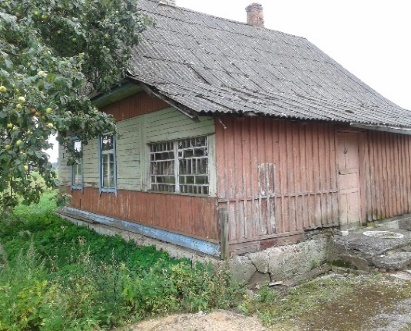 ФотоЗапись в реестре пустующих домов произведена за № 1ФотоЗапись в реестре пустующих домов произведена за № 1ФотоЗапись в реестре пустующих домов произведена за № 1ФотоЗапись в реестре пустующих домов произведена за № 1ФотоЗапись в реестре пустующих домов произведена за № 1ФотоЗапись в реестре пустующих домов произведена за № 1ФотоЗапись в реестре пустующих домов произведена за № 1ФотоЗапись в реестре пустующих домов произведена за № 1Нет сведенийНет сведенийНет сведений7,0х8,0 м48,7 кв.м10.05.2008бревенчатыйодноэтажныйподземная этажность(сведения отсутствуют)10.05.2008бревенчатыйодноэтажныйподземная этажность(сведения отсутствуют)10.05.2008бревенчатыйодноэтажныйподземная этажность(сведения отсутствуют)Хозяйственные постройки 2, износ более 80%Хозяйственные постройки 2, износ более 80%Хозяйственные постройки 2, износ более 80%Хозяйственные постройки 2, износ более 80%-0,1273 гаВитебская область, Докшицкий район, д.Сосновая, 11Витебская область, Докшицкий район, д.Сосновая, 11Витебская область, Докшицкий район, д.Сосновая, 11Витебская область, Докшицкий район, д.Сосновая, 11Витебская область, Докшицкий район, д.Сосновая, 11Нет сведенийНет сведенийНет сведенийНет сведенийНет сведенийНет сведенийПоследние 3 годаПоследние 3 годаПоследние 3 годаНет сведенийНет сведенийНет сведений5,4х7,5 м36,7 кв. мбревенчатыйодноэтажныйподземная этажность(сведения отсутствуют)бревенчатыйодноэтажныйподземная этажность(сведения отсутствуют)бревенчатыйодноэтажныйподземная этажность(сведения отсутствуют)Хозяйственные постройки 3, износ более 80%Хозяйственные постройки 3, износ более 80%Хозяйственные постройки 3, износ более 80%Хозяйственные постройки 3, износ более 80%-0,16 гаВитебская область, Докшицкий район, д.Сосновая, 11Витебская область, Докшицкий район, д.Сосновая, 11Витебская область, Докшицкий район, д.Сосновая, 11Витебская область, Докшицкий район, д.Сосновая, 11Витебская область, Докшицкий район, д.Сосновая, 11Нет сведенийФото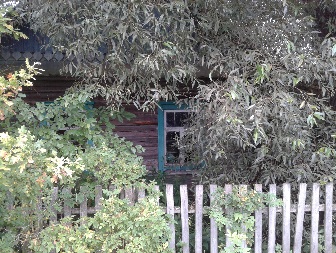 Запись в реестре пустующих домов произведена за № 2ФотоЗапись в реестре пустующих домов произведена за № 2ФотоЗапись в реестре пустующих домов произведена за № 2ФотоЗапись в реестре пустующих домов произведена за № 2ФотоЗапись в реестре пустующих домов произведена за № 2ФотоЗапись в реестре пустующих домов произведена за № 2ФотоЗапись в реестре пустующих домов произведена за № 2ФотоЗапись в реестре пустующих домов произведена за № 2Нет сведенийНет сведенийНет сведений5,4х7,5 м36,7 кв. мбревенчатыйодноэтажныйподземная этажность(сведения отсутствуют)бревенчатыйодноэтажныйподземная этажность(сведения отсутствуют)бревенчатыйодноэтажныйподземная этажность(сведения отсутствуют)Хозяйственные постройки 3, износ более 80%Хозяйственные постройки 3, износ более 80%Хозяйственные постройки 3, износ более 80%Хозяйственные постройки 3, износ более 80%-0,16 гаВитебская область, Докшицкий район,д.Толщи, 6Витебская область, Докшицкий район,д.Толщи, 6Витебская область, Докшицкий район,д.Толщи, 6Витебская область, Докшицкий район,д.Толщи, 6Витебская область, Докшицкий район,д.Толщи, 6Нет сведенийНет сведенийНет сведенийНет сведенийНет сведенийНет сведенийПоследние 3 годаПоследние 3 годаПоследние 3 годаНет сведенийНет сведенийНет сведений7,5х9,2 м60,1 кв. м-бревенчатый, облицованный кирпичомодноэтажныйподземная этажность(сведения отсутствуют)бревенчатый, облицованный кирпичомодноэтажныйподземная этажность(сведения отсутствуют)бревенчатый, облицованный кирпичомодноэтажныйподземная этажность(сведения отсутствуют)Хозяйственные постройки 2, износ более 80%Хозяйственные постройки 2, износ более 80%Хозяйственные постройки 2, износ более 80%Хозяйственные постройки 2, износ более 80%-0,19 гаВитебская область, Докшицкий район,д.Толщи, 6Витебская область, Докшицкий район,д.Толщи, 6Витебская область, Докшицкий район,д.Толщи, 6Витебская область, Докшицкий район,д.Толщи, 6Витебская область, Докшицкий район,д.Толщи, 6Нет сведений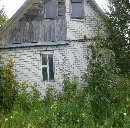 Запись в реестре пустующих домов произведена за № 3Запись в реестре пустующих домов произведена за № 3Запись в реестре пустующих домов произведена за № 3Запись в реестре пустующих домов произведена за № 3Запись в реестре пустующих домов произведена за № 3Запись в реестре пустующих домов произведена за № 3Запись в реестре пустующих домов произведена за № 3Запись в реестре пустующих домов произведена за № 3Нет сведенийНет сведенийНет сведений7,5х9,2 м60,1 кв. м-бревенчатый, облицованный кирпичомодноэтажныйподземная этажность(сведения отсутствуют)бревенчатый, облицованный кирпичомодноэтажныйподземная этажность(сведения отсутствуют)бревенчатый, облицованный кирпичомодноэтажныйподземная этажность(сведения отсутствуют)Хозяйственные постройки 2, износ более 80%Хозяйственные постройки 2, износ более 80%Хозяйственные постройки 2, износ более 80%Хозяйственные постройки 2, износ более 80%-0,19 гаВитебская область, Докшицкий район,д. Замосточье,   ул. Механизаторская,2Витебская область, Докшицкий район,д. Замосточье,   ул. Механизаторская,2Витебская область, Докшицкий район,д. Замосточье,   ул. Механизаторская,2Витебская область, Докшицкий район,д. Замосточье,   ул. Механизаторская,2Витебская область, Докшицкий район,д. Замосточье,   ул. Механизаторская,2Нет сведенийНет сведенийНет сведенийНет сведенийНет сведенийНет сведенийПоследние 3 годаПоследние 3 годаПоследние 3 годаНет сведенийНет сведенийНет сведений7,1х3,9 м52,8 кв. мбревенчатый, оштукатуренныеодноэтажныйподземная этажность(сведения отсутствуют)бревенчатый, оштукатуренныеодноэтажныйподземная этажность(сведения отсутствуют)бревенчатый, оштукатуренныеодноэтажныйподземная этажность(сведения отсутствуют)Хозяйственные постройки 2, износ более 80%Хозяйственные постройки 2, износ более 80%Хозяйственные постройки 2, износ более 80%Хозяйственные постройки 2, износ более 80%-0,20 гаВитебская область, Докшицкий район,д. Замосточье,   ул. Механизаторская,2Витебская область, Докшицкий район,д. Замосточье,   ул. Механизаторская,2Витебская область, Докшицкий район,д. Замосточье,   ул. Механизаторская,2Витебская область, Докшицкий район,д. Замосточье,   ул. Механизаторская,2Витебская область, Докшицкий район,д. Замосточье,   ул. Механизаторская,2Нет сведений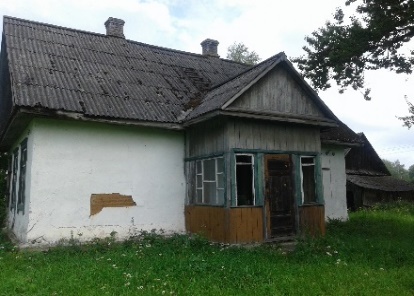 Запись в реестре пустующих домов произведена за № 4Запись в реестре пустующих домов произведена за № 4Запись в реестре пустующих домов произведена за № 4Запись в реестре пустующих домов произведена за № 4Запись в реестре пустующих домов произведена за № 4Запись в реестре пустующих домов произведена за № 4Запись в реестре пустующих домов произведена за № 4Запись в реестре пустующих домов произведена за № 4Нет сведенийНет сведенийНет сведений7,1х3,9 м52,8 кв. мбревенчатый, оштукатуренныеодноэтажныйподземная этажность(сведения отсутствуют)бревенчатый, оштукатуренныеодноэтажныйподземная этажность(сведения отсутствуют)бревенчатый, оштукатуренныеодноэтажныйподземная этажность(сведения отсутствуют)Хозяйственные постройки 2, износ более 80%Хозяйственные постройки 2, износ более 80%Хозяйственные постройки 2, износ более 80%Хозяйственные постройки 2, износ более 80%-0,20 гаБерезинский сельсоветБерезинский сельский исполнительный комитет211732, Витебская область, Докшицкий район, д Березино, ул. Бегомльская, 57berezinosov@vitebsk.byпредседатель (Кондратёнок Алёна Васильевна) тел. 3 67 81,управляющий делами (Пунтус Мария Ивановна) тел. 3 67 89Березинский сельсоветБерезинский сельский исполнительный комитет211732, Витебская область, Докшицкий район, д Березино, ул. Бегомльская, 57berezinosov@vitebsk.byпредседатель (Кондратёнок Алёна Васильевна) тел. 3 67 81,управляющий делами (Пунтус Мария Ивановна) тел. 3 67 89Березинский сельсоветБерезинский сельский исполнительный комитет211732, Витебская область, Докшицкий район, д Березино, ул. Бегомльская, 57berezinosov@vitebsk.byпредседатель (Кондратёнок Алёна Васильевна) тел. 3 67 81,управляющий делами (Пунтус Мария Ивановна) тел. 3 67 89Березинский сельсоветБерезинский сельский исполнительный комитет211732, Витебская область, Докшицкий район, д Березино, ул. Бегомльская, 57berezinosov@vitebsk.byпредседатель (Кондратёнок Алёна Васильевна) тел. 3 67 81,управляющий делами (Пунтус Мария Ивановна) тел. 3 67 89Березинский сельсоветБерезинский сельский исполнительный комитет211732, Витебская область, Докшицкий район, д Березино, ул. Бегомльская, 57berezinosov@vitebsk.byпредседатель (Кондратёнок Алёна Васильевна) тел. 3 67 81,управляющий делами (Пунтус Мария Ивановна) тел. 3 67 89Березинский сельсоветБерезинский сельский исполнительный комитет211732, Витебская область, Докшицкий район, д Березино, ул. Бегомльская, 57berezinosov@vitebsk.byпредседатель (Кондратёнок Алёна Васильевна) тел. 3 67 81,управляющий делами (Пунтус Мария Ивановна) тел. 3 67 89Березинский сельсоветБерезинский сельский исполнительный комитет211732, Витебская область, Докшицкий район, д Березино, ул. Бегомльская, 57berezinosov@vitebsk.byпредседатель (Кондратёнок Алёна Васильевна) тел. 3 67 81,управляющий делами (Пунтус Мария Ивановна) тел. 3 67 89Березинский сельсоветБерезинский сельский исполнительный комитет211732, Витебская область, Докшицкий район, д Березино, ул. Бегомльская, 57berezinosov@vitebsk.byпредседатель (Кондратёнок Алёна Васильевна) тел. 3 67 81,управляющий делами (Пунтус Мария Ивановна) тел. 3 67 89Березинский сельсоветБерезинский сельский исполнительный комитет211732, Витебская область, Докшицкий район, д Березино, ул. Бегомльская, 57berezinosov@vitebsk.byпредседатель (Кондратёнок Алёна Васильевна) тел. 3 67 81,управляющий делами (Пунтус Мария Ивановна) тел. 3 67 89Березинский сельсоветБерезинский сельский исполнительный комитет211732, Витебская область, Докшицкий район, д Березино, ул. Бегомльская, 57berezinosov@vitebsk.byпредседатель (Кондратёнок Алёна Васильевна) тел. 3 67 81,управляющий делами (Пунтус Мария Ивановна) тел. 3 67 89Березинский сельсоветБерезинский сельский исполнительный комитет211732, Витебская область, Докшицкий район, д Березино, ул. Бегомльская, 57berezinosov@vitebsk.byпредседатель (Кондратёнок Алёна Васильевна) тел. 3 67 81,управляющий делами (Пунтус Мария Ивановна) тел. 3 67 89Березинский сельсоветБерезинский сельский исполнительный комитет211732, Витебская область, Докшицкий район, д Березино, ул. Бегомльская, 57berezinosov@vitebsk.byпредседатель (Кондратёнок Алёна Васильевна) тел. 3 67 81,управляющий делами (Пунтус Мария Ивановна) тел. 3 67 89Березинский сельсоветБерезинский сельский исполнительный комитет211732, Витебская область, Докшицкий район, д Березино, ул. Бегомльская, 57berezinosov@vitebsk.byпредседатель (Кондратёнок Алёна Васильевна) тел. 3 67 81,управляющий делами (Пунтус Мария Ивановна) тел. 3 67 89Березинский сельсоветБерезинский сельский исполнительный комитет211732, Витебская область, Докшицкий район, д Березино, ул. Бегомльская, 57berezinosov@vitebsk.byпредседатель (Кондратёнок Алёна Васильевна) тел. 3 67 81,управляющий делами (Пунтус Мария Ивановна) тел. 3 67 89Березинский сельсоветБерезинский сельский исполнительный комитет211732, Витебская область, Докшицкий район, д Березино, ул. Бегомльская, 57berezinosov@vitebsk.byпредседатель (Кондратёнок Алёна Васильевна) тел. 3 67 81,управляющий делами (Пунтус Мария Ивановна) тел. 3 67 89Березинский сельсоветБерезинский сельский исполнительный комитет211732, Витебская область, Докшицкий район, д Березино, ул. Бегомльская, 57berezinosov@vitebsk.byпредседатель (Кондратёнок Алёна Васильевна) тел. 3 67 81,управляющий делами (Пунтус Мария Ивановна) тел. 3 67 89Березинский сельсоветБерезинский сельский исполнительный комитет211732, Витебская область, Докшицкий район, д Березино, ул. Бегомльская, 57berezinosov@vitebsk.byпредседатель (Кондратёнок Алёна Васильевна) тел. 3 67 81,управляющий делами (Пунтус Мария Ивановна) тел. 3 67 89Березинский сельсоветБерезинский сельский исполнительный комитет211732, Витебская область, Докшицкий район, д Березино, ул. Бегомльская, 57berezinosov@vitebsk.byпредседатель (Кондратёнок Алёна Васильевна) тел. 3 67 81,управляющий делами (Пунтус Мария Ивановна) тел. 3 67 89Березинский сельсоветБерезинский сельский исполнительный комитет211732, Витебская область, Докшицкий район, д Березино, ул. Бегомльская, 57berezinosov@vitebsk.byпредседатель (Кондратёнок Алёна Васильевна) тел. 3 67 81,управляющий делами (Пунтус Мария Ивановна) тел. 3 67 89Березинский сельсоветБерезинский сельский исполнительный комитет211732, Витебская область, Докшицкий район, д Березино, ул. Бегомльская, 57berezinosov@vitebsk.byпредседатель (Кондратёнок Алёна Васильевна) тел. 3 67 81,управляющий делами (Пунтус Мария Ивановна) тел. 3 67 89Березинский сельсоветБерезинский сельский исполнительный комитет211732, Витебская область, Докшицкий район, д Березино, ул. Бегомльская, 57berezinosov@vitebsk.byпредседатель (Кондратёнок Алёна Васильевна) тел. 3 67 81,управляющий делами (Пунтус Мария Ивановна) тел. 3 67 89Березинский сельсоветБерезинский сельский исполнительный комитет211732, Витебская область, Докшицкий район, д Березино, ул. Бегомльская, 57berezinosov@vitebsk.byпредседатель (Кондратёнок Алёна Васильевна) тел. 3 67 81,управляющий делами (Пунтус Мария Ивановна) тел. 3 67 89Березинский сельсоветБерезинский сельский исполнительный комитет211732, Витебская область, Докшицкий район, д Березино, ул. Бегомльская, 57berezinosov@vitebsk.byпредседатель (Кондратёнок Алёна Васильевна) тел. 3 67 81,управляющий делами (Пунтус Мария Ивановна) тел. 3 67 89Березинский сельсоветБерезинский сельский исполнительный комитет211732, Витебская область, Докшицкий район, д Березино, ул. Бегомльская, 57berezinosov@vitebsk.byпредседатель (Кондратёнок Алёна Васильевна) тел. 3 67 81,управляющий делами (Пунтус Мария Ивановна) тел. 3 67 89Березинский сельсоветБерезинский сельский исполнительный комитет211732, Витебская область, Докшицкий район, д Березино, ул. Бегомльская, 57berezinosov@vitebsk.byпредседатель (Кондратёнок Алёна Васильевна) тел. 3 67 81,управляющий делами (Пунтус Мария Ивановна) тел. 3 67 89Березинский сельсоветБерезинский сельский исполнительный комитет211732, Витебская область, Докшицкий район, д Березино, ул. Бегомльская, 57berezinosov@vitebsk.byпредседатель (Кондратёнок Алёна Васильевна) тел. 3 67 81,управляющий делами (Пунтус Мария Ивановна) тел. 3 67 89Березинский сельсоветБерезинский сельский исполнительный комитет211732, Витебская область, Докшицкий район, д Березино, ул. Бегомльская, 57berezinosov@vitebsk.byпредседатель (Кондратёнок Алёна Васильевна) тел. 3 67 81,управляющий делами (Пунтус Мария Ивановна) тел. 3 67 89Витебская область, Докшицкий район,д. Беседа, 12Витебская область, Докшицкий район,д. Беседа, 12Сорока Александр ВасильевичСорока Александр ВасильевичСорока Александр ВасильевичСорока Александр ВасильевичНет сведенийНет сведенийПоследние 3 годаПоследние 3 годаПоследние 3 годаПоследние 3 годаПоследние 3 годаПоследние 3 годаНет сведенийНет сведенийНет сведений4,2х7,5 м29,9 кв. мбревенчатый,одноэтажныйподземная этажность(сведения отсутствуют)Хозяйственные постройки 2, износ более 80%Хозяйственные постройки 2, износ более 80%Хозяйственные постройки 2, износ более 80%Хозяйственные постройки 2, износ более 80%---0,15 гаВитебская область, Докшицкий район,д. Беседа, 12Витебская область, Докшицкий район,д. Беседа, 12Сорока Александр ВасильевичСорока Александр ВасильевичСорока Александр ВасильевичСорока Александр ВасильевичЗапись в реестре пустующих домов произведена за № 15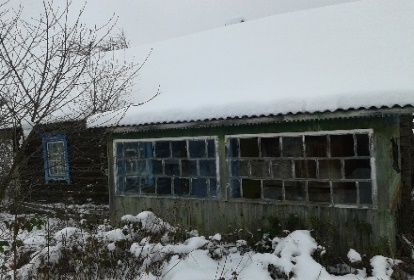 Запись в реестре пустующих домов произведена за № 15Запись в реестре пустующих домов произведена за № 15Запись в реестре пустующих домов произведена за № 15Запись в реестре пустующих домов произведена за № 15Запись в реестре пустующих домов произведена за № 15Запись в реестре пустующих домов произведена за № 15Запись в реестре пустующих домов произведена за № 15Нет сведенийНет сведенийНет сведений4,2х7,5 м29,9 кв. мбревенчатый,одноэтажныйподземная этажность(сведения отсутствуют)Хозяйственные постройки 2, износ более 80%Хозяйственные постройки 2, износ более 80%Хозяйственные постройки 2, износ более 80%Хозяйственные постройки 2, износ более 80%---0,15 гаВитебская область, Докшицкий район,д. Вольберовичи, 17аВитебская область, Докшицкий район,д. Вольберовичи, 17аГущик Анатолий ВладимировичГущик Анатолий ВладимировичГущик Анатолий ВладимировичГущик Анатолий ВладимировичНет сведенийНет сведенийНет сведенийНет сведенийНет сведенийПоследние 3 годаПоследние 3 годаПоследние 3 годаНет сведенийНет сведенийНет сведений5,7х9,0 м43,2 кв. мбревенчатый,одноэтажныйподземная этажность(сведения отсутствуют)Хозяйственные постройки 2, износ более 80%Хозяйственные постройки 2, износ более 80%Хозяйственные постройки 2, износ более 80%Хозяйственные постройки 2, износ более 80%---0,13 гаВитебская область, Докшицкий район,д. Вольберовичи, 17аВитебская область, Докшицкий район,д. Вольберовичи, 17аГущик Анатолий ВладимировичГущик Анатолий ВладимировичГущик Анатолий ВладимировичГущик Анатолий Владимирович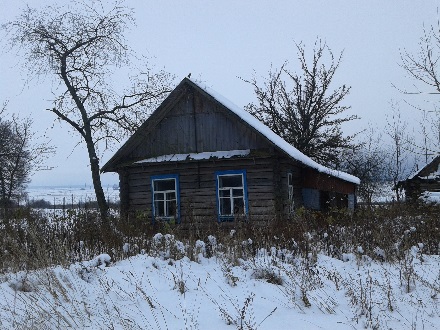 Запись в реестре пустующих домов произведена за № 16Запись в реестре пустующих домов произведена за № 16Запись в реестре пустующих домов произведена за № 16Запись в реестре пустующих домов произведена за № 16Запись в реестре пустующих домов произведена за № 16Запись в реестре пустующих домов произведена за № 16Запись в реестре пустующих домов произведена за № 16Запись в реестре пустующих домов произведена за № 16Нет сведенийНет сведенийНет сведений5,7х9,0 м43,2 кв. мбревенчатый,одноэтажныйподземная этажность(сведения отсутствуют)Хозяйственные постройки 2, износ более 80%Хозяйственные постройки 2, износ более 80%Хозяйственные постройки 2, износ более 80%Хозяйственные постройки 2, износ более 80%---0,13 гаВитебская область, Докшицкий район,д. Варлань, 19Витебская область, Докшицкий район,д. Варлань, 19Егоров Владимир Николаевич собственникЕгоров Владимир Николаевич собственникЕгоров Владимир Николаевич собственникЕгоров Владимир Николаевич собственникНет сведенийНет сведенийНет сведенийНет сведенийНет сведенийПоследние 3 годаПоследние 3 годаПоследние 3 годаНет сведенийНет сведенийНет сведений5,9х7,5 м35,7 кв. мбревенчатый,одноэтажныйподземная этажность(сведения отсутствуют)ОтсутствуютОтсутствуютОтсутствуютОтсутствуют---0,12 гаВитебская область, Докшицкий район,д. Варлань, 19Витебская область, Докшицкий район,д. Варлань, 19Егоров Владимир Николаевич собственникЕгоров Владимир Николаевич собственникЕгоров Владимир Николаевич собственникЕгоров Владимир Николаевич собственник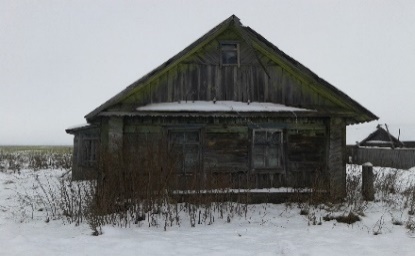 Запись в реестре пустующих домов произведена за № 17Запись в реестре пустующих домов произведена за № 17Запись в реестре пустующих домов произведена за № 17Запись в реестре пустующих домов произведена за № 17Запись в реестре пустующих домов произведена за № 17Запись в реестре пустующих домов произведена за № 17Запись в реестре пустующих домов произведена за № 17Запись в реестре пустующих домов произведена за № 17Нет сведенийНет сведенийНет сведений5,9х7,5 м35,7 кв. мбревенчатый,одноэтажныйподземная этажность(сведения отсутствуют)ОтсутствуютОтсутствуютОтсутствуютОтсутствуют---0,12 гаБерёзковский сельсоветБерёзковский сельский исполнительный комитет211738, Витебская область, Докшицкий район, аг. Берёзки, ул. Центральная, 28berezki73@vitebsk.byПредседатель (Славиковская Татьяна Валерьевна) тел. 3 64 45,управляющий делами (Насенник Жанна Владимировна) тел. 3 64 35Берёзковский сельсоветБерёзковский сельский исполнительный комитет211738, Витебская область, Докшицкий район, аг. Берёзки, ул. Центральная, 28berezki73@vitebsk.byПредседатель (Славиковская Татьяна Валерьевна) тел. 3 64 45,управляющий делами (Насенник Жанна Владимировна) тел. 3 64 35Берёзковский сельсоветБерёзковский сельский исполнительный комитет211738, Витебская область, Докшицкий район, аг. Берёзки, ул. Центральная, 28berezki73@vitebsk.byПредседатель (Славиковская Татьяна Валерьевна) тел. 3 64 45,управляющий делами (Насенник Жанна Владимировна) тел. 3 64 35Берёзковский сельсоветБерёзковский сельский исполнительный комитет211738, Витебская область, Докшицкий район, аг. Берёзки, ул. Центральная, 28berezki73@vitebsk.byПредседатель (Славиковская Татьяна Валерьевна) тел. 3 64 45,управляющий делами (Насенник Жанна Владимировна) тел. 3 64 35Берёзковский сельсоветБерёзковский сельский исполнительный комитет211738, Витебская область, Докшицкий район, аг. Берёзки, ул. Центральная, 28berezki73@vitebsk.byПредседатель (Славиковская Татьяна Валерьевна) тел. 3 64 45,управляющий делами (Насенник Жанна Владимировна) тел. 3 64 35Берёзковский сельсоветБерёзковский сельский исполнительный комитет211738, Витебская область, Докшицкий район, аг. Берёзки, ул. Центральная, 28berezki73@vitebsk.byПредседатель (Славиковская Татьяна Валерьевна) тел. 3 64 45,управляющий делами (Насенник Жанна Владимировна) тел. 3 64 35Берёзковский сельсоветБерёзковский сельский исполнительный комитет211738, Витебская область, Докшицкий район, аг. Берёзки, ул. Центральная, 28berezki73@vitebsk.byПредседатель (Славиковская Татьяна Валерьевна) тел. 3 64 45,управляющий делами (Насенник Жанна Владимировна) тел. 3 64 35Берёзковский сельсоветБерёзковский сельский исполнительный комитет211738, Витебская область, Докшицкий район, аг. Берёзки, ул. Центральная, 28berezki73@vitebsk.byПредседатель (Славиковская Татьяна Валерьевна) тел. 3 64 45,управляющий делами (Насенник Жанна Владимировна) тел. 3 64 35Берёзковский сельсоветБерёзковский сельский исполнительный комитет211738, Витебская область, Докшицкий район, аг. Берёзки, ул. Центральная, 28berezki73@vitebsk.byПредседатель (Славиковская Татьяна Валерьевна) тел. 3 64 45,управляющий делами (Насенник Жанна Владимировна) тел. 3 64 35Берёзковский сельсоветБерёзковский сельский исполнительный комитет211738, Витебская область, Докшицкий район, аг. Берёзки, ул. Центральная, 28berezki73@vitebsk.byПредседатель (Славиковская Татьяна Валерьевна) тел. 3 64 45,управляющий делами (Насенник Жанна Владимировна) тел. 3 64 35Берёзковский сельсоветБерёзковский сельский исполнительный комитет211738, Витебская область, Докшицкий район, аг. Берёзки, ул. Центральная, 28berezki73@vitebsk.byПредседатель (Славиковская Татьяна Валерьевна) тел. 3 64 45,управляющий делами (Насенник Жанна Владимировна) тел. 3 64 35Берёзковский сельсоветБерёзковский сельский исполнительный комитет211738, Витебская область, Докшицкий район, аг. Берёзки, ул. Центральная, 28berezki73@vitebsk.byПредседатель (Славиковская Татьяна Валерьевна) тел. 3 64 45,управляющий делами (Насенник Жанна Владимировна) тел. 3 64 35Берёзковский сельсоветБерёзковский сельский исполнительный комитет211738, Витебская область, Докшицкий район, аг. Берёзки, ул. Центральная, 28berezki73@vitebsk.byПредседатель (Славиковская Татьяна Валерьевна) тел. 3 64 45,управляющий делами (Насенник Жанна Владимировна) тел. 3 64 35Берёзковский сельсоветБерёзковский сельский исполнительный комитет211738, Витебская область, Докшицкий район, аг. Берёзки, ул. Центральная, 28berezki73@vitebsk.byПредседатель (Славиковская Татьяна Валерьевна) тел. 3 64 45,управляющий делами (Насенник Жанна Владимировна) тел. 3 64 35Берёзковский сельсоветБерёзковский сельский исполнительный комитет211738, Витебская область, Докшицкий район, аг. Берёзки, ул. Центральная, 28berezki73@vitebsk.byПредседатель (Славиковская Татьяна Валерьевна) тел. 3 64 45,управляющий делами (Насенник Жанна Владимировна) тел. 3 64 35Берёзковский сельсоветБерёзковский сельский исполнительный комитет211738, Витебская область, Докшицкий район, аг. Берёзки, ул. Центральная, 28berezki73@vitebsk.byПредседатель (Славиковская Татьяна Валерьевна) тел. 3 64 45,управляющий делами (Насенник Жанна Владимировна) тел. 3 64 35Берёзковский сельсоветБерёзковский сельский исполнительный комитет211738, Витебская область, Докшицкий район, аг. Берёзки, ул. Центральная, 28berezki73@vitebsk.byПредседатель (Славиковская Татьяна Валерьевна) тел. 3 64 45,управляющий делами (Насенник Жанна Владимировна) тел. 3 64 35Берёзковский сельсоветБерёзковский сельский исполнительный комитет211738, Витебская область, Докшицкий район, аг. Берёзки, ул. Центральная, 28berezki73@vitebsk.byПредседатель (Славиковская Татьяна Валерьевна) тел. 3 64 45,управляющий делами (Насенник Жанна Владимировна) тел. 3 64 35Берёзковский сельсоветБерёзковский сельский исполнительный комитет211738, Витебская область, Докшицкий район, аг. Берёзки, ул. Центральная, 28berezki73@vitebsk.byПредседатель (Славиковская Татьяна Валерьевна) тел. 3 64 45,управляющий делами (Насенник Жанна Владимировна) тел. 3 64 35Берёзковский сельсоветБерёзковский сельский исполнительный комитет211738, Витебская область, Докшицкий район, аг. Берёзки, ул. Центральная, 28berezki73@vitebsk.byПредседатель (Славиковская Татьяна Валерьевна) тел. 3 64 45,управляющий делами (Насенник Жанна Владимировна) тел. 3 64 35Берёзковский сельсоветБерёзковский сельский исполнительный комитет211738, Витебская область, Докшицкий район, аг. Берёзки, ул. Центральная, 28berezki73@vitebsk.byПредседатель (Славиковская Татьяна Валерьевна) тел. 3 64 45,управляющий делами (Насенник Жанна Владимировна) тел. 3 64 35Берёзковский сельсоветБерёзковский сельский исполнительный комитет211738, Витебская область, Докшицкий район, аг. Берёзки, ул. Центральная, 28berezki73@vitebsk.byПредседатель (Славиковская Татьяна Валерьевна) тел. 3 64 45,управляющий делами (Насенник Жанна Владимировна) тел. 3 64 35Берёзковский сельсоветБерёзковский сельский исполнительный комитет211738, Витебская область, Докшицкий район, аг. Берёзки, ул. Центральная, 28berezki73@vitebsk.byПредседатель (Славиковская Татьяна Валерьевна) тел. 3 64 45,управляющий делами (Насенник Жанна Владимировна) тел. 3 64 35Берёзковский сельсоветБерёзковский сельский исполнительный комитет211738, Витебская область, Докшицкий район, аг. Берёзки, ул. Центральная, 28berezki73@vitebsk.byПредседатель (Славиковская Татьяна Валерьевна) тел. 3 64 45,управляющий делами (Насенник Жанна Владимировна) тел. 3 64 35Берёзковский сельсоветБерёзковский сельский исполнительный комитет211738, Витебская область, Докшицкий район, аг. Берёзки, ул. Центральная, 28berezki73@vitebsk.byПредседатель (Славиковская Татьяна Валерьевна) тел. 3 64 45,управляющий делами (Насенник Жанна Владимировна) тел. 3 64 35Берёзковский сельсоветБерёзковский сельский исполнительный комитет211738, Витебская область, Докшицкий район, аг. Берёзки, ул. Центральная, 28berezki73@vitebsk.byПредседатель (Славиковская Татьяна Валерьевна) тел. 3 64 45,управляющий делами (Насенник Жанна Владимировна) тел. 3 64 35Берёзковский сельсоветБерёзковский сельский исполнительный комитет211738, Витебская область, Докшицкий район, аг. Берёзки, ул. Центральная, 28berezki73@vitebsk.byПредседатель (Славиковская Татьяна Валерьевна) тел. 3 64 45,управляющий делами (Насенник Жанна Владимировна) тел. 3 64 35Витебская область, Докшицкий район,д. Витуничи, ул. Почтовая, 4Курбан Надежда Никитична, собственникКурбан Надежда Никитична, собственникКурбан Надежда Никитична, собственникКурбан Надежда Никитична, собственникКурбан Надежда Никитична, собственникКурбан Александр Александрович (право пользования)Курбан Александр Александрович (право пользования)Курбан Александр Александрович (право пользования)Курбан Александр Александрович (право пользования)Курбан Александр Александрович (право пользования)Курбан Александр Александрович (право пользования)Курбан Александр Александрович (право пользования)Последние 3 годаПоследние 3 годаНет сведенийНет сведений9,5х7,5 м.60,0 кв. м.1986 г.щитовой, облицованный кирпичомодноэтажныйподземная этажность(сведения отсутствуют)1986 г.щитовой, облицованный кирпичомодноэтажныйподземная этажность(сведения отсутствуют)1986 г.щитовой, облицованный кирпичомодноэтажныйподземная этажность(сведения отсутствуют)Хозяйственные постройки 5, износ 80%Хозяйственные постройки 5, износ 80%Хозяйственные постройки 5, износ 80%--0,10 гаВитебская область, Докшицкий район,д. Витуничи, ул. Почтовая, 4Курбан Надежда Никитична, собственникКурбан Надежда Никитична, собственникКурбан Надежда Никитична, собственникКурбан Надежда Никитична, собственникКурбан Надежда Никитична, собственникЗапись в реестре пустующих домов произведена за № 6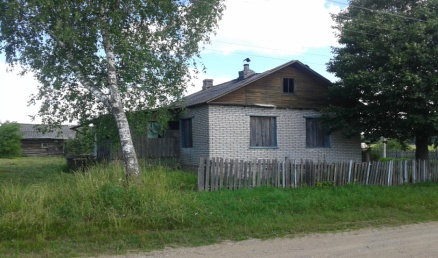 Запись в реестре пустующих домов произведена за № 6Запись в реестре пустующих домов произведена за № 6Запись в реестре пустующих домов произведена за № 6Запись в реестре пустующих домов произведена за № 6Запись в реестре пустующих домов произведена за № 6Запись в реестре пустующих домов произведена за № 6Запись в реестре пустующих домов произведена за № 6Запись в реестре пустующих домов произведена за № 6Нет сведенийНет сведений9,5х7,5 м.60,0 кв. м.1986 г.щитовой, облицованный кирпичомодноэтажныйподземная этажность(сведения отсутствуют)1986 г.щитовой, облицованный кирпичомодноэтажныйподземная этажность(сведения отсутствуют)1986 г.щитовой, облицованный кирпичомодноэтажныйподземная этажность(сведения отсутствуют)Хозяйственные постройки 5, износ 80%Хозяйственные постройки 5, износ 80%Хозяйственные постройки 5, износ 80%--0,10 гаВолколатский сельсоветВолколатский сельский исполнительный комитет211713, Витебская область, Докшицкий район, аг. Волколата, ул. Солнечная, 21volkolat@vitebsk.byПредседатель (Котейко Петр Болеславович) тел. 3 27 45,управляющий делами (Штуро Мария Казимировна) тел. 3 27 32Волколатский сельсоветВолколатский сельский исполнительный комитет211713, Витебская область, Докшицкий район, аг. Волколата, ул. Солнечная, 21volkolat@vitebsk.byПредседатель (Котейко Петр Болеславович) тел. 3 27 45,управляющий делами (Штуро Мария Казимировна) тел. 3 27 32Волколатский сельсоветВолколатский сельский исполнительный комитет211713, Витебская область, Докшицкий район, аг. Волколата, ул. Солнечная, 21volkolat@vitebsk.byПредседатель (Котейко Петр Болеславович) тел. 3 27 45,управляющий делами (Штуро Мария Казимировна) тел. 3 27 32Волколатский сельсоветВолколатский сельский исполнительный комитет211713, Витебская область, Докшицкий район, аг. Волколата, ул. Солнечная, 21volkolat@vitebsk.byПредседатель (Котейко Петр Болеславович) тел. 3 27 45,управляющий делами (Штуро Мария Казимировна) тел. 3 27 32Волколатский сельсоветВолколатский сельский исполнительный комитет211713, Витебская область, Докшицкий район, аг. Волколата, ул. Солнечная, 21volkolat@vitebsk.byПредседатель (Котейко Петр Болеславович) тел. 3 27 45,управляющий делами (Штуро Мария Казимировна) тел. 3 27 32Волколатский сельсоветВолколатский сельский исполнительный комитет211713, Витебская область, Докшицкий район, аг. Волколата, ул. Солнечная, 21volkolat@vitebsk.byПредседатель (Котейко Петр Болеславович) тел. 3 27 45,управляющий делами (Штуро Мария Казимировна) тел. 3 27 32Волколатский сельсоветВолколатский сельский исполнительный комитет211713, Витебская область, Докшицкий район, аг. Волколата, ул. Солнечная, 21volkolat@vitebsk.byПредседатель (Котейко Петр Болеславович) тел. 3 27 45,управляющий делами (Штуро Мария Казимировна) тел. 3 27 32Волколатский сельсоветВолколатский сельский исполнительный комитет211713, Витебская область, Докшицкий район, аг. Волколата, ул. Солнечная, 21volkolat@vitebsk.byПредседатель (Котейко Петр Болеславович) тел. 3 27 45,управляющий делами (Штуро Мария Казимировна) тел. 3 27 32Волколатский сельсоветВолколатский сельский исполнительный комитет211713, Витебская область, Докшицкий район, аг. Волколата, ул. Солнечная, 21volkolat@vitebsk.byПредседатель (Котейко Петр Болеславович) тел. 3 27 45,управляющий делами (Штуро Мария Казимировна) тел. 3 27 32Волколатский сельсоветВолколатский сельский исполнительный комитет211713, Витебская область, Докшицкий район, аг. Волколата, ул. Солнечная, 21volkolat@vitebsk.byПредседатель (Котейко Петр Болеславович) тел. 3 27 45,управляющий делами (Штуро Мария Казимировна) тел. 3 27 32Волколатский сельсоветВолколатский сельский исполнительный комитет211713, Витебская область, Докшицкий район, аг. Волколата, ул. Солнечная, 21volkolat@vitebsk.byПредседатель (Котейко Петр Болеславович) тел. 3 27 45,управляющий делами (Штуро Мария Казимировна) тел. 3 27 32Волколатский сельсоветВолколатский сельский исполнительный комитет211713, Витебская область, Докшицкий район, аг. Волколата, ул. Солнечная, 21volkolat@vitebsk.byПредседатель (Котейко Петр Болеславович) тел. 3 27 45,управляющий делами (Штуро Мария Казимировна) тел. 3 27 32Волколатский сельсоветВолколатский сельский исполнительный комитет211713, Витебская область, Докшицкий район, аг. Волколата, ул. Солнечная, 21volkolat@vitebsk.byПредседатель (Котейко Петр Болеславович) тел. 3 27 45,управляющий делами (Штуро Мария Казимировна) тел. 3 27 32Волколатский сельсоветВолколатский сельский исполнительный комитет211713, Витебская область, Докшицкий район, аг. Волколата, ул. Солнечная, 21volkolat@vitebsk.byПредседатель (Котейко Петр Болеславович) тел. 3 27 45,управляющий делами (Штуро Мария Казимировна) тел. 3 27 32Волколатский сельсоветВолколатский сельский исполнительный комитет211713, Витебская область, Докшицкий район, аг. Волколата, ул. Солнечная, 21volkolat@vitebsk.byПредседатель (Котейко Петр Болеславович) тел. 3 27 45,управляющий делами (Штуро Мария Казимировна) тел. 3 27 32Волколатский сельсоветВолколатский сельский исполнительный комитет211713, Витебская область, Докшицкий район, аг. Волколата, ул. Солнечная, 21volkolat@vitebsk.byПредседатель (Котейко Петр Болеславович) тел. 3 27 45,управляющий делами (Штуро Мария Казимировна) тел. 3 27 32Волколатский сельсоветВолколатский сельский исполнительный комитет211713, Витебская область, Докшицкий район, аг. Волколата, ул. Солнечная, 21volkolat@vitebsk.byПредседатель (Котейко Петр Болеславович) тел. 3 27 45,управляющий делами (Штуро Мария Казимировна) тел. 3 27 32Волколатский сельсоветВолколатский сельский исполнительный комитет211713, Витебская область, Докшицкий район, аг. Волколата, ул. Солнечная, 21volkolat@vitebsk.byПредседатель (Котейко Петр Болеславович) тел. 3 27 45,управляющий делами (Штуро Мария Казимировна) тел. 3 27 32Волколатский сельсоветВолколатский сельский исполнительный комитет211713, Витебская область, Докшицкий район, аг. Волколата, ул. Солнечная, 21volkolat@vitebsk.byПредседатель (Котейко Петр Болеславович) тел. 3 27 45,управляющий делами (Штуро Мария Казимировна) тел. 3 27 32Волколатский сельсоветВолколатский сельский исполнительный комитет211713, Витебская область, Докшицкий район, аг. Волколата, ул. Солнечная, 21volkolat@vitebsk.byПредседатель (Котейко Петр Болеславович) тел. 3 27 45,управляющий делами (Штуро Мария Казимировна) тел. 3 27 32Волколатский сельсоветВолколатский сельский исполнительный комитет211713, Витебская область, Докшицкий район, аг. Волколата, ул. Солнечная, 21volkolat@vitebsk.byПредседатель (Котейко Петр Болеславович) тел. 3 27 45,управляющий делами (Штуро Мария Казимировна) тел. 3 27 32Волколатский сельсоветВолколатский сельский исполнительный комитет211713, Витебская область, Докшицкий район, аг. Волколата, ул. Солнечная, 21volkolat@vitebsk.byПредседатель (Котейко Петр Болеславович) тел. 3 27 45,управляющий делами (Штуро Мария Казимировна) тел. 3 27 32Волколатский сельсоветВолколатский сельский исполнительный комитет211713, Витебская область, Докшицкий район, аг. Волколата, ул. Солнечная, 21volkolat@vitebsk.byПредседатель (Котейко Петр Болеславович) тел. 3 27 45,управляющий делами (Штуро Мария Казимировна) тел. 3 27 32Волколатский сельсоветВолколатский сельский исполнительный комитет211713, Витебская область, Докшицкий район, аг. Волколата, ул. Солнечная, 21volkolat@vitebsk.byПредседатель (Котейко Петр Болеславович) тел. 3 27 45,управляющий делами (Штуро Мария Казимировна) тел. 3 27 32Волколатский сельсоветВолколатский сельский исполнительный комитет211713, Витебская область, Докшицкий район, аг. Волколата, ул. Солнечная, 21volkolat@vitebsk.byПредседатель (Котейко Петр Болеславович) тел. 3 27 45,управляющий делами (Штуро Мария Казимировна) тел. 3 27 32Волколатский сельсоветВолколатский сельский исполнительный комитет211713, Витебская область, Докшицкий район, аг. Волколата, ул. Солнечная, 21volkolat@vitebsk.byПредседатель (Котейко Петр Болеславович) тел. 3 27 45,управляющий делами (Штуро Мария Казимировна) тел. 3 27 32Волколатский сельсоветВолколатский сельский исполнительный комитет211713, Витебская область, Докшицкий район, аг. Волколата, ул. Солнечная, 21volkolat@vitebsk.byПредседатель (Котейко Петр Болеславович) тел. 3 27 45,управляющий делами (Штуро Мария Казимировна) тел. 3 27 32Витебская область, Докшицкий район,д. Цынки,ул. Цветочная, 9Витебская область, Докшицкий район,д. Цынки,ул. Цветочная, 9Витебская область, Докшицкий район,д. Цынки,ул. Цветочная, 9Витебская область, Докшицкий район,д. Цынки,ул. Цветочная, 9Янкович Владислава РафаиловнаЯнкович Владислава РафаиловнаЯнкович Владислава РафаиловнаНет сведенийНет сведенийНет сведенийНет сведенийПоследние 3 годаПоследние 3 годаПоследние 3 годаНет сведенийНет сведенийНет сведений7,5х11,0м70,6 кв. мдеревянныйодноэтажныйподземная этажность(сведения отсутствуют)Хозяйственная постройка 1, износ 80%Хозяйственная постройка 1, износ 80%Хозяйственная постройка 1, износ 80%Хозяйственная постройка 1, износ 80%---0,10 гаВитебская область, Докшицкий район,д. Цынки,ул. Цветочная, 9Витебская область, Докшицкий район,д. Цынки,ул. Цветочная, 9Витебская область, Докшицкий район,д. Цынки,ул. Цветочная, 9Витебская область, Докшицкий район,д. Цынки,ул. Цветочная, 9Янкович Владислава РафаиловнаЯнкович Владислава РафаиловнаЯнкович Владислава РафаиловнаЗапись в реестре пустующих домов произведена за № 18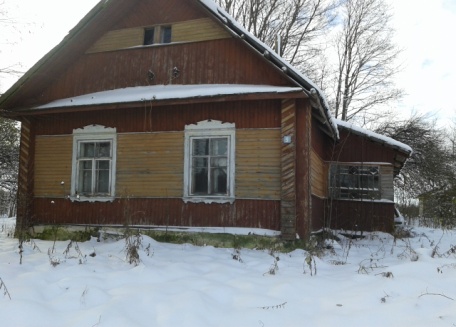 Запись в реестре пустующих домов произведена за № 18Запись в реестре пустующих домов произведена за № 18Запись в реестре пустующих домов произведена за № 18Запись в реестре пустующих домов произведена за № 18Запись в реестре пустующих домов произведена за № 18Запись в реестре пустующих домов произведена за № 18Нет сведенийНет сведенийНет сведений7,5х11,0м70,6 кв. мдеревянныйодноэтажныйподземная этажность(сведения отсутствуют)Хозяйственная постройка 1, износ 80%Хозяйственная постройка 1, износ 80%Хозяйственная постройка 1, износ 80%Хозяйственная постройка 1, износ 80%---0,10 гаВитебская область, Докшицкий район,д. Виржи,ул.Нарочанская, 32Витебская область, Докшицкий район,д. Виржи,ул.Нарочанская, 32Витебская область, Докшицкий район,д. Виржи,ул.Нарочанская, 32Витебская область, Докшицкий район,д. Виржи,ул.Нарочанская, 32Бобрович Тересса ПавловнаБобрович Тересса ПавловнаБобрович Тересса ПавловнаНет  сведенийНет  сведенийНет  сведенийНет  сведенийПоследние 3 годаПоследние 3 годаПоследние 3 годаНет сведенийНет сведенийНет сведений7,0х4,2 м26,9 кв. мдеревянныйодноэтажныйподземная этажность(сведения отсутствуют)Хозяйственная постройка 1, износ более 80%Хозяйственная постройка 1, износ более 80%Хозяйственная постройка 1, износ более 80%Хозяйственная постройка 1, износ более 80%---0,09 гаВитебская область, Докшицкий район,д. Виржи,ул.Нарочанская, 32Витебская область, Докшицкий район,д. Виржи,ул.Нарочанская, 32Витебская область, Докшицкий район,д. Виржи,ул.Нарочанская, 32Витебская область, Докшицкий район,д. Виржи,ул.Нарочанская, 32Бобрович Тересса ПавловнаБобрович Тересса ПавловнаБобрович Тересса ПавловнаЗапись в реестре пустующих домов произведена за № 19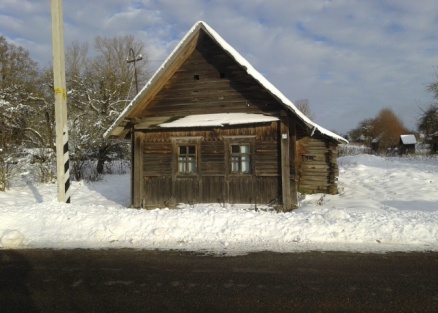 Запись в реестре пустующих домов произведена за № 19Запись в реестре пустующих домов произведена за № 19Запись в реестре пустующих домов произведена за № 19Запись в реестре пустующих домов произведена за № 19Запись в реестре пустующих домов произведена за № 19Запись в реестре пустующих домов произведена за № 19Нет сведенийНет сведенийНет сведений7,0х4,2 м26,9 кв. мдеревянныйодноэтажныйподземная этажность(сведения отсутствуют)Хозяйственная постройка 1, износ более 80%Хозяйственная постройка 1, износ более 80%Хозяйственная постройка 1, износ более 80%Хозяйственная постройка 1, износ более 80%---0,09 гаВитебская область, Докшицкий район,д.Свирковщина, ул. Дачная, 8Витебская область, Докшицкий район,д.Свирковщина, ул. Дачная, 8Витебская область, Докшицкий район,д.Свирковщина, ул. Дачная, 8Витебская область, Докшицкий район,д.Свирковщина, ул. Дачная, 8Нет сведенийНет сведенийНет сведенийНет сведенийНет сведенийНет сведенийНет сведенийПоследние 3 годаПоследние 3 годаПоследние 3 годаНет сведенийНет сведенийНет сведений9,0х11,0 м79,1 кв. мдеревянныйодноэтажныйподземная этажность(сведения отсутствуют)Хозяйственные постройки 2, износ более 80%Хозяйственные постройки 2, износ более 80%Хозяйственные постройки 2, износ более 80%Хозяйственные постройки 2, износ более 80%---0,25 гаВитебская область, Докшицкий район,д.Свирковщина, ул. Дачная, 8Витебская область, Докшицкий район,д.Свирковщина, ул. Дачная, 8Витебская область, Докшицкий район,д.Свирковщина, ул. Дачная, 8Витебская область, Докшицкий район,д.Свирковщина, ул. Дачная, 8Нет сведенийНет сведенийНет сведений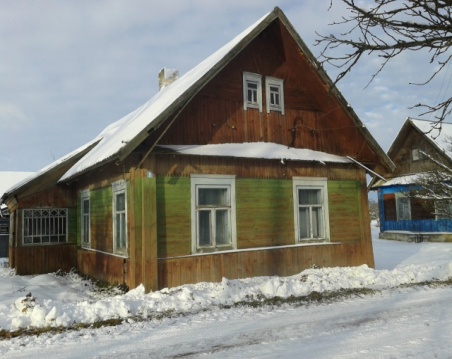 Запись в реестре пустующих домов произведена за № 20Запись в реестре пустующих домов произведена за № 20Запись в реестре пустующих домов произведена за № 20Запись в реестре пустующих домов произведена за № 20Запись в реестре пустующих домов произведена за № 20Запись в реестре пустующих домов произведена за № 20Запись в реестре пустующих домов произведена за № 20Нет сведенийНет сведенийНет сведений9,0х11,0 м79,1 кв. мдеревянныйодноэтажныйподземная этажность(сведения отсутствуют)Хозяйственные постройки 2, износ более 80%Хозяйственные постройки 2, износ более 80%Хозяйственные постройки 2, износ более 80%Хозяйственные постройки 2, износ более 80%---0,25 гаКрипульский сельсоветКрипульский сельский исполнительный комитет211725, Витебская область, Докшицкий район, д.Крипули, ул. Центральная, 8kripuli@vitebsk.byПредседатель (Окуневец Михаил Николаевич) тел. 5 61 06,управляющий делами (Кимстач Инна Ивановна) тел. 5 61 05Крипульский сельсоветКрипульский сельский исполнительный комитет211725, Витебская область, Докшицкий район, д.Крипули, ул. Центральная, 8kripuli@vitebsk.byПредседатель (Окуневец Михаил Николаевич) тел. 5 61 06,управляющий делами (Кимстач Инна Ивановна) тел. 5 61 05Крипульский сельсоветКрипульский сельский исполнительный комитет211725, Витебская область, Докшицкий район, д.Крипули, ул. Центральная, 8kripuli@vitebsk.byПредседатель (Окуневец Михаил Николаевич) тел. 5 61 06,управляющий делами (Кимстач Инна Ивановна) тел. 5 61 05Крипульский сельсоветКрипульский сельский исполнительный комитет211725, Витебская область, Докшицкий район, д.Крипули, ул. Центральная, 8kripuli@vitebsk.byПредседатель (Окуневец Михаил Николаевич) тел. 5 61 06,управляющий делами (Кимстач Инна Ивановна) тел. 5 61 05Крипульский сельсоветКрипульский сельский исполнительный комитет211725, Витебская область, Докшицкий район, д.Крипули, ул. Центральная, 8kripuli@vitebsk.byПредседатель (Окуневец Михаил Николаевич) тел. 5 61 06,управляющий делами (Кимстач Инна Ивановна) тел. 5 61 05Крипульский сельсоветКрипульский сельский исполнительный комитет211725, Витебская область, Докшицкий район, д.Крипули, ул. Центральная, 8kripuli@vitebsk.byПредседатель (Окуневец Михаил Николаевич) тел. 5 61 06,управляющий делами (Кимстач Инна Ивановна) тел. 5 61 05Крипульский сельсоветКрипульский сельский исполнительный комитет211725, Витебская область, Докшицкий район, д.Крипули, ул. Центральная, 8kripuli@vitebsk.byПредседатель (Окуневец Михаил Николаевич) тел. 5 61 06,управляющий делами (Кимстач Инна Ивановна) тел. 5 61 05Крипульский сельсоветКрипульский сельский исполнительный комитет211725, Витебская область, Докшицкий район, д.Крипули, ул. Центральная, 8kripuli@vitebsk.byПредседатель (Окуневец Михаил Николаевич) тел. 5 61 06,управляющий делами (Кимстач Инна Ивановна) тел. 5 61 05Крипульский сельсоветКрипульский сельский исполнительный комитет211725, Витебская область, Докшицкий район, д.Крипули, ул. Центральная, 8kripuli@vitebsk.byПредседатель (Окуневец Михаил Николаевич) тел. 5 61 06,управляющий делами (Кимстач Инна Ивановна) тел. 5 61 05Крипульский сельсоветКрипульский сельский исполнительный комитет211725, Витебская область, Докшицкий район, д.Крипули, ул. Центральная, 8kripuli@vitebsk.byПредседатель (Окуневец Михаил Николаевич) тел. 5 61 06,управляющий делами (Кимстач Инна Ивановна) тел. 5 61 05Крипульский сельсоветКрипульский сельский исполнительный комитет211725, Витебская область, Докшицкий район, д.Крипули, ул. Центральная, 8kripuli@vitebsk.byПредседатель (Окуневец Михаил Николаевич) тел. 5 61 06,управляющий делами (Кимстач Инна Ивановна) тел. 5 61 05Крипульский сельсоветКрипульский сельский исполнительный комитет211725, Витебская область, Докшицкий район, д.Крипули, ул. Центральная, 8kripuli@vitebsk.byПредседатель (Окуневец Михаил Николаевич) тел. 5 61 06,управляющий делами (Кимстач Инна Ивановна) тел. 5 61 05Крипульский сельсоветКрипульский сельский исполнительный комитет211725, Витебская область, Докшицкий район, д.Крипули, ул. Центральная, 8kripuli@vitebsk.byПредседатель (Окуневец Михаил Николаевич) тел. 5 61 06,управляющий делами (Кимстач Инна Ивановна) тел. 5 61 05Крипульский сельсоветКрипульский сельский исполнительный комитет211725, Витебская область, Докшицкий район, д.Крипули, ул. Центральная, 8kripuli@vitebsk.byПредседатель (Окуневец Михаил Николаевич) тел. 5 61 06,управляющий делами (Кимстач Инна Ивановна) тел. 5 61 05Крипульский сельсоветКрипульский сельский исполнительный комитет211725, Витебская область, Докшицкий район, д.Крипули, ул. Центральная, 8kripuli@vitebsk.byПредседатель (Окуневец Михаил Николаевич) тел. 5 61 06,управляющий делами (Кимстач Инна Ивановна) тел. 5 61 05Крипульский сельсоветКрипульский сельский исполнительный комитет211725, Витебская область, Докшицкий район, д.Крипули, ул. Центральная, 8kripuli@vitebsk.byПредседатель (Окуневец Михаил Николаевич) тел. 5 61 06,управляющий делами (Кимстач Инна Ивановна) тел. 5 61 05Крипульский сельсоветКрипульский сельский исполнительный комитет211725, Витебская область, Докшицкий район, д.Крипули, ул. Центральная, 8kripuli@vitebsk.byПредседатель (Окуневец Михаил Николаевич) тел. 5 61 06,управляющий делами (Кимстач Инна Ивановна) тел. 5 61 05Крипульский сельсоветКрипульский сельский исполнительный комитет211725, Витебская область, Докшицкий район, д.Крипули, ул. Центральная, 8kripuli@vitebsk.byПредседатель (Окуневец Михаил Николаевич) тел. 5 61 06,управляющий делами (Кимстач Инна Ивановна) тел. 5 61 05Крипульский сельсоветКрипульский сельский исполнительный комитет211725, Витебская область, Докшицкий район, д.Крипули, ул. Центральная, 8kripuli@vitebsk.byПредседатель (Окуневец Михаил Николаевич) тел. 5 61 06,управляющий делами (Кимстач Инна Ивановна) тел. 5 61 05Крипульский сельсоветКрипульский сельский исполнительный комитет211725, Витебская область, Докшицкий район, д.Крипули, ул. Центральная, 8kripuli@vitebsk.byПредседатель (Окуневец Михаил Николаевич) тел. 5 61 06,управляющий делами (Кимстач Инна Ивановна) тел. 5 61 05Крипульский сельсоветКрипульский сельский исполнительный комитет211725, Витебская область, Докшицкий район, д.Крипули, ул. Центральная, 8kripuli@vitebsk.byПредседатель (Окуневец Михаил Николаевич) тел. 5 61 06,управляющий делами (Кимстач Инна Ивановна) тел. 5 61 05Крипульский сельсоветКрипульский сельский исполнительный комитет211725, Витебская область, Докшицкий район, д.Крипули, ул. Центральная, 8kripuli@vitebsk.byПредседатель (Окуневец Михаил Николаевич) тел. 5 61 06,управляющий делами (Кимстач Инна Ивановна) тел. 5 61 05Крипульский сельсоветКрипульский сельский исполнительный комитет211725, Витебская область, Докшицкий район, д.Крипули, ул. Центральная, 8kripuli@vitebsk.byПредседатель (Окуневец Михаил Николаевич) тел. 5 61 06,управляющий делами (Кимстач Инна Ивановна) тел. 5 61 05Крипульский сельсоветКрипульский сельский исполнительный комитет211725, Витебская область, Докшицкий район, д.Крипули, ул. Центральная, 8kripuli@vitebsk.byПредседатель (Окуневец Михаил Николаевич) тел. 5 61 06,управляющий делами (Кимстач Инна Ивановна) тел. 5 61 05Крипульский сельсоветКрипульский сельский исполнительный комитет211725, Витебская область, Докшицкий район, д.Крипули, ул. Центральная, 8kripuli@vitebsk.byПредседатель (Окуневец Михаил Николаевич) тел. 5 61 06,управляющий делами (Кимстач Инна Ивановна) тел. 5 61 05Крипульский сельсоветКрипульский сельский исполнительный комитет211725, Витебская область, Докшицкий район, д.Крипули, ул. Центральная, 8kripuli@vitebsk.byПредседатель (Окуневец Михаил Николаевич) тел. 5 61 06,управляющий делами (Кимстач Инна Ивановна) тел. 5 61 05Крипульский сельсоветКрипульский сельский исполнительный комитет211725, Витебская область, Докшицкий район, д.Крипули, ул. Центральная, 8kripuli@vitebsk.byПредседатель (Окуневец Михаил Николаевич) тел. 5 61 06,управляющий делами (Кимстач Инна Ивановна) тел. 5 61 05Витебская область, Докшицкий район, д.Ветахмо,    ул. Дружная, 54Витебская область, Докшицкий район, д.Ветахмо,    ул. Дружная, 54Витебская область, Докшицкий район, д.Ветахмо,    ул. Дружная, 54Русакович Виктор МатвеевичРусакович Виктор МатвеевичРусакович Виктор МатвеевичМикулич Людмила НиколаевнаГрибович Ольга НиколаевнаМикулич Людмила НиколаевнаГрибович Ольга НиколаевнаМикулич Людмила НиколаевнаГрибович Ольга НиколаевнаМикулич Людмила НиколаевнаГрибович Ольга НиколаевнаМикулич Людмила НиколаевнаГрибович Ольга НиколаевнаМикулич Людмила НиколаевнаГрибович Ольга НиколаевнаПоследние 3 годаПоследние 3 годаПоследние 3 годаПоследние 3 годаНет сведений14,1х4,5 м52,0 кв. м1958 г.деревянныйодноэтажныйподземная этажность (сведения отсутствуют)Хозяйственная постройка 1, износ 80%Хозяйственная постройка 1, износ 80%Хозяйственная постройка 1, износ 80%Хозяйственная постройка 1, износ 80%---0,15 гаВитебская область, Докшицкий район, д.Ветахмо,    ул. Дружная, 54Витебская область, Докшицкий район, д.Ветахмо,    ул. Дружная, 54Витебская область, Докшицкий район, д.Ветахмо,    ул. Дружная, 54Русакович Виктор МатвеевичРусакович Виктор МатвеевичРусакович Виктор МатвеевичЗапись в реестре пустующих домов произведена за № 8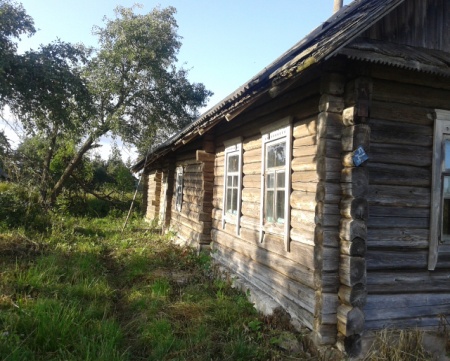 Запись в реестре пустующих домов произведена за № 8Запись в реестре пустующих домов произведена за № 8Запись в реестре пустующих домов произведена за № 8Запись в реестре пустующих домов произведена за № 8Запись в реестре пустующих домов произведена за № 8Запись в реестре пустующих домов произведена за № 8Запись в реестре пустующих домов произведена за № 8Запись в реестре пустующих домов произведена за № 8Запись в реестре пустующих домов произведена за № 8Нет сведений14,1х4,5 м52,0 кв. м1958 г.деревянныйодноэтажныйподземная этажность (сведения отсутствуют)Хозяйственная постройка 1, износ 80%Хозяйственная постройка 1, износ 80%Хозяйственная постройка 1, износ 80%Хозяйственная постройка 1, износ 80%---0,15 гаСитцевский сельсоветСитцевский сельский исполнительный комитет211712, Витебская область, Докшицкий район, аг. Ситцы, ул. Школьная, 15аsittzevskij2014@vitebsk.byПредседатель (Сташевич Александр Вячеславович) тел. 3 45 45,управляющий делами (Шилович Оксана Михайловна) тел. 3 45 35Ситцевский сельсоветСитцевский сельский исполнительный комитет211712, Витебская область, Докшицкий район, аг. Ситцы, ул. Школьная, 15аsittzevskij2014@vitebsk.byПредседатель (Сташевич Александр Вячеславович) тел. 3 45 45,управляющий делами (Шилович Оксана Михайловна) тел. 3 45 35Ситцевский сельсоветСитцевский сельский исполнительный комитет211712, Витебская область, Докшицкий район, аг. Ситцы, ул. Школьная, 15аsittzevskij2014@vitebsk.byПредседатель (Сташевич Александр Вячеславович) тел. 3 45 45,управляющий делами (Шилович Оксана Михайловна) тел. 3 45 35Ситцевский сельсоветСитцевский сельский исполнительный комитет211712, Витебская область, Докшицкий район, аг. Ситцы, ул. Школьная, 15аsittzevskij2014@vitebsk.byПредседатель (Сташевич Александр Вячеславович) тел. 3 45 45,управляющий делами (Шилович Оксана Михайловна) тел. 3 45 35Ситцевский сельсоветСитцевский сельский исполнительный комитет211712, Витебская область, Докшицкий район, аг. Ситцы, ул. Школьная, 15аsittzevskij2014@vitebsk.byПредседатель (Сташевич Александр Вячеславович) тел. 3 45 45,управляющий делами (Шилович Оксана Михайловна) тел. 3 45 35Ситцевский сельсоветСитцевский сельский исполнительный комитет211712, Витебская область, Докшицкий район, аг. Ситцы, ул. Школьная, 15аsittzevskij2014@vitebsk.byПредседатель (Сташевич Александр Вячеславович) тел. 3 45 45,управляющий делами (Шилович Оксана Михайловна) тел. 3 45 35Ситцевский сельсоветСитцевский сельский исполнительный комитет211712, Витебская область, Докшицкий район, аг. Ситцы, ул. Школьная, 15аsittzevskij2014@vitebsk.byПредседатель (Сташевич Александр Вячеславович) тел. 3 45 45,управляющий делами (Шилович Оксана Михайловна) тел. 3 45 35Ситцевский сельсоветСитцевский сельский исполнительный комитет211712, Витебская область, Докшицкий район, аг. Ситцы, ул. Школьная, 15аsittzevskij2014@vitebsk.byПредседатель (Сташевич Александр Вячеславович) тел. 3 45 45,управляющий делами (Шилович Оксана Михайловна) тел. 3 45 35Ситцевский сельсоветСитцевский сельский исполнительный комитет211712, Витебская область, Докшицкий район, аг. Ситцы, ул. Школьная, 15аsittzevskij2014@vitebsk.byПредседатель (Сташевич Александр Вячеславович) тел. 3 45 45,управляющий делами (Шилович Оксана Михайловна) тел. 3 45 35Ситцевский сельсоветСитцевский сельский исполнительный комитет211712, Витебская область, Докшицкий район, аг. Ситцы, ул. Школьная, 15аsittzevskij2014@vitebsk.byПредседатель (Сташевич Александр Вячеславович) тел. 3 45 45,управляющий делами (Шилович Оксана Михайловна) тел. 3 45 35Ситцевский сельсоветСитцевский сельский исполнительный комитет211712, Витебская область, Докшицкий район, аг. Ситцы, ул. Школьная, 15аsittzevskij2014@vitebsk.byПредседатель (Сташевич Александр Вячеславович) тел. 3 45 45,управляющий делами (Шилович Оксана Михайловна) тел. 3 45 35Ситцевский сельсоветСитцевский сельский исполнительный комитет211712, Витебская область, Докшицкий район, аг. Ситцы, ул. Школьная, 15аsittzevskij2014@vitebsk.byПредседатель (Сташевич Александр Вячеславович) тел. 3 45 45,управляющий делами (Шилович Оксана Михайловна) тел. 3 45 35Ситцевский сельсоветСитцевский сельский исполнительный комитет211712, Витебская область, Докшицкий район, аг. Ситцы, ул. Школьная, 15аsittzevskij2014@vitebsk.byПредседатель (Сташевич Александр Вячеславович) тел. 3 45 45,управляющий делами (Шилович Оксана Михайловна) тел. 3 45 35Ситцевский сельсоветСитцевский сельский исполнительный комитет211712, Витебская область, Докшицкий район, аг. Ситцы, ул. Школьная, 15аsittzevskij2014@vitebsk.byПредседатель (Сташевич Александр Вячеславович) тел. 3 45 45,управляющий делами (Шилович Оксана Михайловна) тел. 3 45 35Ситцевский сельсоветСитцевский сельский исполнительный комитет211712, Витебская область, Докшицкий район, аг. Ситцы, ул. Школьная, 15аsittzevskij2014@vitebsk.byПредседатель (Сташевич Александр Вячеславович) тел. 3 45 45,управляющий делами (Шилович Оксана Михайловна) тел. 3 45 35Ситцевский сельсоветСитцевский сельский исполнительный комитет211712, Витебская область, Докшицкий район, аг. Ситцы, ул. Школьная, 15аsittzevskij2014@vitebsk.byПредседатель (Сташевич Александр Вячеславович) тел. 3 45 45,управляющий делами (Шилович Оксана Михайловна) тел. 3 45 35Ситцевский сельсоветСитцевский сельский исполнительный комитет211712, Витебская область, Докшицкий район, аг. Ситцы, ул. Школьная, 15аsittzevskij2014@vitebsk.byПредседатель (Сташевич Александр Вячеславович) тел. 3 45 45,управляющий делами (Шилович Оксана Михайловна) тел. 3 45 35Ситцевский сельсоветСитцевский сельский исполнительный комитет211712, Витебская область, Докшицкий район, аг. Ситцы, ул. Школьная, 15аsittzevskij2014@vitebsk.byПредседатель (Сташевич Александр Вячеславович) тел. 3 45 45,управляющий делами (Шилович Оксана Михайловна) тел. 3 45 35Ситцевский сельсоветСитцевский сельский исполнительный комитет211712, Витебская область, Докшицкий район, аг. Ситцы, ул. Школьная, 15аsittzevskij2014@vitebsk.byПредседатель (Сташевич Александр Вячеславович) тел. 3 45 45,управляющий делами (Шилович Оксана Михайловна) тел. 3 45 35Ситцевский сельсоветСитцевский сельский исполнительный комитет211712, Витебская область, Докшицкий район, аг. Ситцы, ул. Школьная, 15аsittzevskij2014@vitebsk.byПредседатель (Сташевич Александр Вячеславович) тел. 3 45 45,управляющий делами (Шилович Оксана Михайловна) тел. 3 45 35Ситцевский сельсоветСитцевский сельский исполнительный комитет211712, Витебская область, Докшицкий район, аг. Ситцы, ул. Школьная, 15аsittzevskij2014@vitebsk.byПредседатель (Сташевич Александр Вячеславович) тел. 3 45 45,управляющий делами (Шилович Оксана Михайловна) тел. 3 45 35Ситцевский сельсоветСитцевский сельский исполнительный комитет211712, Витебская область, Докшицкий район, аг. Ситцы, ул. Школьная, 15аsittzevskij2014@vitebsk.byПредседатель (Сташевич Александр Вячеславович) тел. 3 45 45,управляющий делами (Шилович Оксана Михайловна) тел. 3 45 35Ситцевский сельсоветСитцевский сельский исполнительный комитет211712, Витебская область, Докшицкий район, аг. Ситцы, ул. Школьная, 15аsittzevskij2014@vitebsk.byПредседатель (Сташевич Александр Вячеславович) тел. 3 45 45,управляющий делами (Шилович Оксана Михайловна) тел. 3 45 35Ситцевский сельсоветСитцевский сельский исполнительный комитет211712, Витебская область, Докшицкий район, аг. Ситцы, ул. Школьная, 15аsittzevskij2014@vitebsk.byПредседатель (Сташевич Александр Вячеславович) тел. 3 45 45,управляющий делами (Шилович Оксана Михайловна) тел. 3 45 35Ситцевский сельсоветСитцевский сельский исполнительный комитет211712, Витебская область, Докшицкий район, аг. Ситцы, ул. Школьная, 15аsittzevskij2014@vitebsk.byПредседатель (Сташевич Александр Вячеславович) тел. 3 45 45,управляющий делами (Шилович Оксана Михайловна) тел. 3 45 35Ситцевский сельсоветСитцевский сельский исполнительный комитет211712, Витебская область, Докшицкий район, аг. Ситцы, ул. Школьная, 15аsittzevskij2014@vitebsk.byПредседатель (Сташевич Александр Вячеславович) тел. 3 45 45,управляющий делами (Шилович Оксана Михайловна) тел. 3 45 35Ситцевский сельсоветСитцевский сельский исполнительный комитет211712, Витебская область, Докшицкий район, аг. Ситцы, ул. Школьная, 15аsittzevskij2014@vitebsk.byПредседатель (Сташевич Александр Вячеславович) тел. 3 45 45,управляющий делами (Шилович Оксана Михайловна) тел. 3 45 35Витебская область, Докшицкий район,д. Курдеки, 53Витебская область, Докшицкий район,д. Курдеки, 53Витебская область, Докшицкий район,д. Курдеки, 53Витебская область, Докшицкий район,д. Курдеки, 53Чурко Владимир СтепановичЧурко Владимир СтепановичЧурко Владимир СтепановичНет сведенийНет сведенийПоследние 3 годаПоследние 3 годаПоследние 3 годаПоследние 3 годаПоследние 3 годаНет сведенийНет сведенийНет сведений5,8х15,7м74,0 кв. м31.10.2006деревянныйодноэтажныйподземная этажность(сведения отсутствуют)Хозяйственные постройки 2, износ более 80%Хозяйственные постройки 2, износ более 80%Хозяйственные постройки 2, износ более 80%Хозяйственные постройки 2, износ более 80%---0,16 гаВитебская область, Докшицкий район,д. Курдеки, 53Витебская область, Докшицкий район,д. Курдеки, 53Витебская область, Докшицкий район,д. Курдеки, 53Витебская область, Докшицкий район,д. Курдеки, 53Чурко Владимир СтепановичЧурко Владимир СтепановичЧурко Владимир СтепановичЗапись в реестре пустующих домов произведена за № 10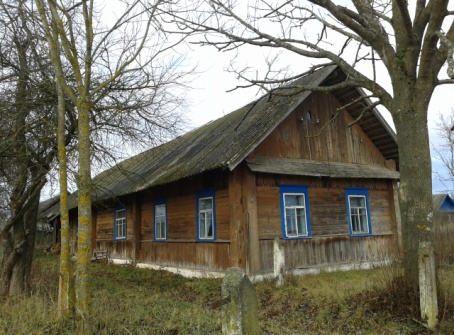 Запись в реестре пустующих домов произведена за № 10Запись в реестре пустующих домов произведена за № 10Запись в реестре пустующих домов произведена за № 10Запись в реестре пустующих домов произведена за № 10Запись в реестре пустующих домов произведена за № 10Запись в реестре пустующих домов произведена за № 10Нет сведенийНет сведенийНет сведений5,8х15,7м74,0 кв. м31.10.2006деревянныйодноэтажныйподземная этажность(сведения отсутствуют)Хозяйственные постройки 2, износ более 80%Хозяйственные постройки 2, износ более 80%Хозяйственные постройки 2, износ более 80%Хозяйственные постройки 2, износ более 80%---0,16 гаВитебская область, Докшицкий район,аг. Ситцы, ул.Центральная, 90Витебская область, Докшицкий район,аг. Ситцы, ул.Центральная, 90Витебская область, Докшицкий район,аг. Ситцы, ул.Центральная, 90Витебская область, Докшицкий район,аг. Ситцы, ул.Центральная, 90Нет сведенийНет сведенийНет сведенийНет сведенийНет сведенийНет сведенийНет сведенийПоследние 3 годаПоследние 3 годаПоследние 3 годаНет сведенийНет сведенийНет сведений10,0х13,0м108,5 кв. мдеревянныйодноэтажныйподземная этажность(сведения отсутствуют)Хозяйственная постройка 1, износ более 80%Хозяйственная постройка 1, износ более 80%Хозяйственная постройка 1, износ более 80%Хозяйственная постройка 1, износ более 80%---0,25 гаВитебская область, Докшицкий район,аг. Ситцы, ул.Центральная, 90Витебская область, Докшицкий район,аг. Ситцы, ул.Центральная, 90Витебская область, Докшицкий район,аг. Ситцы, ул.Центральная, 90Витебская область, Докшицкий район,аг. Ситцы, ул.Центральная, 90Нет сведенийНет сведенийНет сведений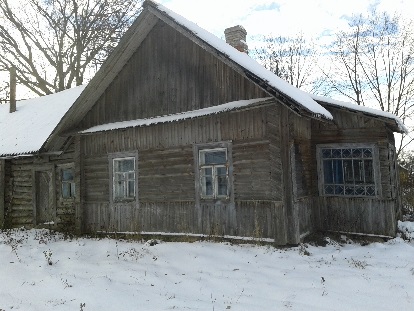 Запись в реестре пустующих домов произведена за № 11Запись в реестре пустующих домов произведена за № 11Запись в реестре пустующих домов произведена за № 11Запись в реестре пустующих домов произведена за № 11Запись в реестре пустующих домов произведена за № 11Запись в реестре пустующих домов произведена за № 11Запись в реестре пустующих домов произведена за № 11Нет сведенийНет сведенийНет сведений10,0х13,0м108,5 кв. мдеревянныйодноэтажныйподземная этажность(сведения отсутствуют)Хозяйственная постройка 1, износ более 80%Хозяйственная постройка 1, износ более 80%Хозяйственная постройка 1, износ более 80%Хозяйственная постройка 1, износ более 80%---0,25 гаВитебская область, Докшицкий район,аг. Ситцы, ул. Центральная, 91Витебская область, Докшицкий район,аг. Ситцы, ул. Центральная, 91Витебская область, Докшицкий район,аг. Ситцы, ул. Центральная, 91Витебская область, Докшицкий район,аг. Ситцы, ул. Центральная, 91Амбражевич Александра ЕгоровнаАмбражевич Александра ЕгоровнаАмбражевич Александра ЕгоровнаНет сведенийНет сведенийНет сведенийНет сведенийПоследние 3 годаПоследние 3 годаПоследние 3 годаНет сведенийНет сведенийНет сведений15,0х5,2 м70,2 кв. мдеревянныйодноэтажныйподземная этажность(сведения отсутствуют)отсутствуютотсутствуютотсутствуютотсутствуют---0,25 гаВитебская область, Докшицкий район,аг. Ситцы, ул. Центральная, 91Витебская область, Докшицкий район,аг. Ситцы, ул. Центральная, 91Витебская область, Докшицкий район,аг. Ситцы, ул. Центральная, 91Витебская область, Докшицкий район,аг. Ситцы, ул. Центральная, 91Амбражевич Александра ЕгоровнаАмбражевич Александра ЕгоровнаАмбражевич Александра Егоровна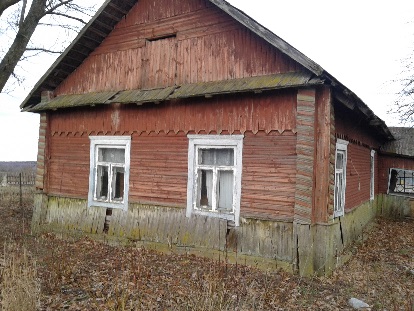 Запись в реестре пустующих домов произведена за № 12Запись в реестре пустующих домов произведена за № 12Запись в реестре пустующих домов произведена за № 12Запись в реестре пустующих домов произведена за № 12Запись в реестре пустующих домов произведена за № 12Запись в реестре пустующих домов произведена за № 12Запись в реестре пустующих домов произведена за № 12Нет сведенийНет сведенийНет сведений15,0х5,2 м70,2 кв. мдеревянныйодноэтажныйподземная этажность(сведения отсутствуют)отсутствуютотсутствуютотсутствуютотсутствуют---0,25 гаВитебская область, Докшицкий район,д. Дедки, ул.Зеленая, 6Витебская область, Докшицкий район,д. Дедки, ул.Зеленая, 6Витебская область, Докшицкий район,д. Дедки, ул.Зеленая, 6Витебская область, Докшицкий район,д. Дедки, ул.Зеленая, 6Глымушко Петр ИосифовичГлымушко Петр ИосифовичГлымушко Петр ИосифовичНет сведенийНет сведенийНет сведенийНет сведенийПоследние 3 годаПоследние 3 годаПоследние 3 годаНет сведенийНет сведенийНет сведений5,0х 11,0 м53,7 кв. мдеревянныйодноэтажныйподземная этажность(сведения отсутствуют)Хозяйственные постройки 3, износ более 80%Хозяйственные постройки 3, износ более 80%Хозяйственные постройки 3, износ более 80%Хозяйственные постройки 3, износ более 80%---0,25 гаВитебская область, Докшицкий район,д. Дедки, ул.Зеленая, 6Витебская область, Докшицкий район,д. Дедки, ул.Зеленая, 6Витебская область, Докшицкий район,д. Дедки, ул.Зеленая, 6Витебская область, Докшицкий район,д. Дедки, ул.Зеленая, 6Глымушко Петр ИосифовичГлымушко Петр ИосифовичГлымушко Петр Иосифович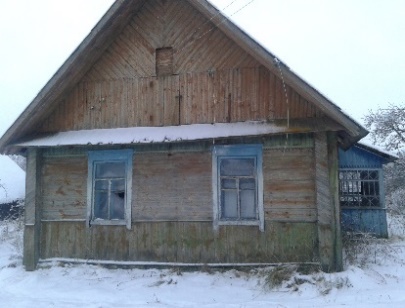 Запись в реестре пустующих домов произведена за № 13Запись в реестре пустующих домов произведена за № 13Запись в реестре пустующих домов произведена за № 13Запись в реестре пустующих домов произведена за № 13Запись в реестре пустующих домов произведена за № 13Запись в реестре пустующих домов произведена за № 13Запись в реестре пустующих домов произведена за № 13Нет сведенийНет сведенийНет сведений5,0х 11,0 м53,7 кв. мдеревянныйодноэтажныйподземная этажность(сведения отсутствуют)Хозяйственные постройки 3, износ более 80%Хозяйственные постройки 3, износ более 80%Хозяйственные постройки 3, износ более 80%Хозяйственные постройки 3, износ более 80%---0,25 гаТумиловичский сельсоветТумиловичский сельский исполнительный комитет211727, Витебская область, Докшицкий район, д. Тумиловичи, ул. Центральная, 46 аtumilovichi@vitebsk.byПредседатель (Пацевич Геннадий Вацлавович) тел. 5 25 30,управляющий делами (Носко Валентина Петровна) тел. 5 25 35Тумиловичский сельсоветТумиловичский сельский исполнительный комитет211727, Витебская область, Докшицкий район, д. Тумиловичи, ул. Центральная, 46 аtumilovichi@vitebsk.byПредседатель (Пацевич Геннадий Вацлавович) тел. 5 25 30,управляющий делами (Носко Валентина Петровна) тел. 5 25 35Тумиловичский сельсоветТумиловичский сельский исполнительный комитет211727, Витебская область, Докшицкий район, д. Тумиловичи, ул. Центральная, 46 аtumilovichi@vitebsk.byПредседатель (Пацевич Геннадий Вацлавович) тел. 5 25 30,управляющий делами (Носко Валентина Петровна) тел. 5 25 35Тумиловичский сельсоветТумиловичский сельский исполнительный комитет211727, Витебская область, Докшицкий район, д. Тумиловичи, ул. Центральная, 46 аtumilovichi@vitebsk.byПредседатель (Пацевич Геннадий Вацлавович) тел. 5 25 30,управляющий делами (Носко Валентина Петровна) тел. 5 25 35Тумиловичский сельсоветТумиловичский сельский исполнительный комитет211727, Витебская область, Докшицкий район, д. Тумиловичи, ул. Центральная, 46 аtumilovichi@vitebsk.byПредседатель (Пацевич Геннадий Вацлавович) тел. 5 25 30,управляющий делами (Носко Валентина Петровна) тел. 5 25 35Тумиловичский сельсоветТумиловичский сельский исполнительный комитет211727, Витебская область, Докшицкий район, д. Тумиловичи, ул. Центральная, 46 аtumilovichi@vitebsk.byПредседатель (Пацевич Геннадий Вацлавович) тел. 5 25 30,управляющий делами (Носко Валентина Петровна) тел. 5 25 35Тумиловичский сельсоветТумиловичский сельский исполнительный комитет211727, Витебская область, Докшицкий район, д. Тумиловичи, ул. Центральная, 46 аtumilovichi@vitebsk.byПредседатель (Пацевич Геннадий Вацлавович) тел. 5 25 30,управляющий делами (Носко Валентина Петровна) тел. 5 25 35Тумиловичский сельсоветТумиловичский сельский исполнительный комитет211727, Витебская область, Докшицкий район, д. Тумиловичи, ул. Центральная, 46 аtumilovichi@vitebsk.byПредседатель (Пацевич Геннадий Вацлавович) тел. 5 25 30,управляющий делами (Носко Валентина Петровна) тел. 5 25 35Тумиловичский сельсоветТумиловичский сельский исполнительный комитет211727, Витебская область, Докшицкий район, д. Тумиловичи, ул. Центральная, 46 аtumilovichi@vitebsk.byПредседатель (Пацевич Геннадий Вацлавович) тел. 5 25 30,управляющий делами (Носко Валентина Петровна) тел. 5 25 35Тумиловичский сельсоветТумиловичский сельский исполнительный комитет211727, Витебская область, Докшицкий район, д. Тумиловичи, ул. Центральная, 46 аtumilovichi@vitebsk.byПредседатель (Пацевич Геннадий Вацлавович) тел. 5 25 30,управляющий делами (Носко Валентина Петровна) тел. 5 25 35Тумиловичский сельсоветТумиловичский сельский исполнительный комитет211727, Витебская область, Докшицкий район, д. Тумиловичи, ул. Центральная, 46 аtumilovichi@vitebsk.byПредседатель (Пацевич Геннадий Вацлавович) тел. 5 25 30,управляющий делами (Носко Валентина Петровна) тел. 5 25 35Тумиловичский сельсоветТумиловичский сельский исполнительный комитет211727, Витебская область, Докшицкий район, д. Тумиловичи, ул. Центральная, 46 аtumilovichi@vitebsk.byПредседатель (Пацевич Геннадий Вацлавович) тел. 5 25 30,управляющий делами (Носко Валентина Петровна) тел. 5 25 35Тумиловичский сельсоветТумиловичский сельский исполнительный комитет211727, Витебская область, Докшицкий район, д. Тумиловичи, ул. Центральная, 46 аtumilovichi@vitebsk.byПредседатель (Пацевич Геннадий Вацлавович) тел. 5 25 30,управляющий делами (Носко Валентина Петровна) тел. 5 25 35Тумиловичский сельсоветТумиловичский сельский исполнительный комитет211727, Витебская область, Докшицкий район, д. Тумиловичи, ул. Центральная, 46 аtumilovichi@vitebsk.byПредседатель (Пацевич Геннадий Вацлавович) тел. 5 25 30,управляющий делами (Носко Валентина Петровна) тел. 5 25 35Тумиловичский сельсоветТумиловичский сельский исполнительный комитет211727, Витебская область, Докшицкий район, д. Тумиловичи, ул. Центральная, 46 аtumilovichi@vitebsk.byПредседатель (Пацевич Геннадий Вацлавович) тел. 5 25 30,управляющий делами (Носко Валентина Петровна) тел. 5 25 35Тумиловичский сельсоветТумиловичский сельский исполнительный комитет211727, Витебская область, Докшицкий район, д. Тумиловичи, ул. Центральная, 46 аtumilovichi@vitebsk.byПредседатель (Пацевич Геннадий Вацлавович) тел. 5 25 30,управляющий делами (Носко Валентина Петровна) тел. 5 25 35Тумиловичский сельсоветТумиловичский сельский исполнительный комитет211727, Витебская область, Докшицкий район, д. Тумиловичи, ул. Центральная, 46 аtumilovichi@vitebsk.byПредседатель (Пацевич Геннадий Вацлавович) тел. 5 25 30,управляющий делами (Носко Валентина Петровна) тел. 5 25 35Тумиловичский сельсоветТумиловичский сельский исполнительный комитет211727, Витебская область, Докшицкий район, д. Тумиловичи, ул. Центральная, 46 аtumilovichi@vitebsk.byПредседатель (Пацевич Геннадий Вацлавович) тел. 5 25 30,управляющий делами (Носко Валентина Петровна) тел. 5 25 35Тумиловичский сельсоветТумиловичский сельский исполнительный комитет211727, Витебская область, Докшицкий район, д. Тумиловичи, ул. Центральная, 46 аtumilovichi@vitebsk.byПредседатель (Пацевич Геннадий Вацлавович) тел. 5 25 30,управляющий делами (Носко Валентина Петровна) тел. 5 25 35Тумиловичский сельсоветТумиловичский сельский исполнительный комитет211727, Витебская область, Докшицкий район, д. Тумиловичи, ул. Центральная, 46 аtumilovichi@vitebsk.byПредседатель (Пацевич Геннадий Вацлавович) тел. 5 25 30,управляющий делами (Носко Валентина Петровна) тел. 5 25 35Тумиловичский сельсоветТумиловичский сельский исполнительный комитет211727, Витебская область, Докшицкий район, д. Тумиловичи, ул. Центральная, 46 аtumilovichi@vitebsk.byПредседатель (Пацевич Геннадий Вацлавович) тел. 5 25 30,управляющий делами (Носко Валентина Петровна) тел. 5 25 35Тумиловичский сельсоветТумиловичский сельский исполнительный комитет211727, Витебская область, Докшицкий район, д. Тумиловичи, ул. Центральная, 46 аtumilovichi@vitebsk.byПредседатель (Пацевич Геннадий Вацлавович) тел. 5 25 30,управляющий делами (Носко Валентина Петровна) тел. 5 25 35Тумиловичский сельсоветТумиловичский сельский исполнительный комитет211727, Витебская область, Докшицкий район, д. Тумиловичи, ул. Центральная, 46 аtumilovichi@vitebsk.byПредседатель (Пацевич Геннадий Вацлавович) тел. 5 25 30,управляющий делами (Носко Валентина Петровна) тел. 5 25 35Тумиловичский сельсоветТумиловичский сельский исполнительный комитет211727, Витебская область, Докшицкий район, д. Тумиловичи, ул. Центральная, 46 аtumilovichi@vitebsk.byПредседатель (Пацевич Геннадий Вацлавович) тел. 5 25 30,управляющий делами (Носко Валентина Петровна) тел. 5 25 35Тумиловичский сельсоветТумиловичский сельский исполнительный комитет211727, Витебская область, Докшицкий район, д. Тумиловичи, ул. Центральная, 46 аtumilovichi@vitebsk.byПредседатель (Пацевич Геннадий Вацлавович) тел. 5 25 30,управляющий делами (Носко Валентина Петровна) тел. 5 25 35Тумиловичский сельсоветТумиловичский сельский исполнительный комитет211727, Витебская область, Докшицкий район, д. Тумиловичи, ул. Центральная, 46 аtumilovichi@vitebsk.byПредседатель (Пацевич Геннадий Вацлавович) тел. 5 25 30,управляющий делами (Носко Валентина Петровна) тел. 5 25 35Тумиловичский сельсоветТумиловичский сельский исполнительный комитет211727, Витебская область, Докшицкий район, д. Тумиловичи, ул. Центральная, 46 аtumilovichi@vitebsk.byПредседатель (Пацевич Геннадий Вацлавович) тел. 5 25 30,управляющий делами (Носко Валентина Петровна) тел. 5 25 35Витебская область, Докшицкий район,д. Дедино, 16Карнилович Елена НиколаевнаКарнилович Елена НиколаевнаКарнилович Елена НиколаевнаКарнилович Елена НиколаевнаКарнилович Елена НиколаевнаНет сведенийНет сведенийНет сведенийНет сведенийПоследние 3 годаПоследние 3 годаПоследние 3 годаПоследние 3 годаНет сведенийНет сведенийНет сведений5,7х9,6 м52,0 кв. мдеревянныйодноэтажныйподземная этажность(сведения отсутствуют)Хозяйственные постройки 2, износ более 80%Хозяйственные постройки 2, износ более 80%Хозяйственные постройки 2, износ более 80%----0,16 гаВитебская область, Докшицкий район,д. Дедино, 16Карнилович Елена НиколаевнаКарнилович Елена НиколаевнаКарнилович Елена НиколаевнаКарнилович Елена НиколаевнаКарнилович Елена Николаевна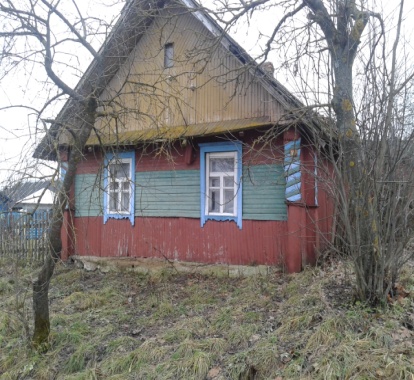 Запись в реестре пустующих домов произведена за № 14Запись в реестре пустующих домов произведена за № 14Запись в реестре пустующих домов произведена за № 14Запись в реестре пустующих домов произведена за № 14Запись в реестре пустующих домов произведена за № 14Запись в реестре пустующих домов произведена за № 14Запись в реестре пустующих домов произведена за № 14Запись в реестре пустующих домов произведена за № 14Нет сведенийНет сведенийНет сведений5,7х9,6 м52,0 кв. мдеревянныйодноэтажныйподземная этажность(сведения отсутствуют)Хозяйственные постройки 2, износ более 80%Хозяйственные постройки 2, износ более 80%Хозяйственные постройки 2, износ более 80%----0,16 га